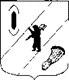 АДМИНИСТРАЦИЯ ГАВРИЛОВ-ЯМСКОГОМУНИЦИПАЛЬНОГО РАЙОНАПОСТАНОВЛЕНИЕ01.11.2021 № 895О внесении изменений в постановление Администрации Гаврилов-Ямскогомуниципального района от 03.10.2014 №1390На основании решения Собрания представителей Гаврилов-Ямского муниципального района от 23.09.2021 № 112 «О внесении изменений в решение Собрания представителей Гаврилов-Ямского муниципального района от 17.12.2020 г. № 74 «О бюджете Гаврилов – Ямского муниципального района на 2021 год и на плановый период 2022-2023 годов», руководствуясь статьей 26 Устава Гаврилов-Ямского муниципального района Ярославской области,АДМИНИСТРАЦИЯ МУНИЦИПАЛЬНОГО РАЙОНА ПОСТАНОВЛЯЕТ:	1. Внести в муниципальную программу «Развитие образования и молодежной политики в Гаврилов-Ямском муниципальном районе на 2014-2021 годы», утвержденную постановлением Администрации Гаврилов-Ямского муниципального района от 03.10.2014 № 1390, изменения согласно приложению.	2. Контроль за исполнением постановления возложить на первого заместителя Главы Администрации Гаврилов-Ямского муниципального района Забаева А.А.3. Постановление опубликовать в районной массовой газете «Гаврилов-Ямский вестник» и разместить на официальном сайте Администрации Гаврилов-Ямского муниципального района.4. Постановление вступает в силу с момента официального опубликования.И.о. Главы Администрациимуниципального района                                                                     А.А. ЗабаевПриложение к постановлениюАдминистрации Гаврилов-Ямскогомуниципального районаот 01.11.2021 № 895Изменения, вносимые в муниципальную программу «Развитие образования и молодежной политики в Гаврилов-Ямском муниципальном районе на 2014-2021 годы»1. В паспорте муниципальной программы в графе «Объём финансирования муниципальной программы из бюджета муниципального района, в том числе по годам реализации, тыс.руб.» слова «4 850 697,193, в том числе по годам» заменить словами «4 849 432,007 в том числе по годам», слова «2021 год – 730378,593» заменить словами «2021 год - 729113,407».  2. В подразделе «Основные сведения о подпрограмме №1» в таблице «Ведомственная целевая программа «Развитие образования Гаврилов-Ямского муниципального района» графу «Объемы и источники финансирования подпрограммы» читать в следующей редакции: «Общий объем финансирования – 4 741 078,413, в т.ч. по годам: 2014г. – 527846; 2015г. – 549477,1; 2016г. – 558352,1; 2017г. – 558462,8; 2018г.-610297,9; 2019г.–617952,1; 2020г. –645803,9; 2021г.-  672886,513;из них: - бюджет муниципального района – 1 517 038,606, в т.ч. по годам: 2014г. – 162209,0; 2015г. – 218623,1; 2016г. – 193189,8; 2017г. – 176808,4; 2018г. – 179807,2; 2019г.-  184383,4; 2020г. – 197078,1; 2021г. - 204939,606;- областной бюджет -3 189 437,087; в т.ч. по годам: 2014г. – 364233,0;                            2015г. – 330748,0; 2016г. – 364499,7; 2017г. – 381379,8; 2018г. –430179,7;                           2019г.–432234,7; 2020г. -440643,5; 2021г.- 445518,687;- федеральный бюджет – 34 602,720, в т.ч. по годам: 2014г. – 1404,0; 2015г. – 106,0; 2016г. – 662,6; 2017г. - 274,6; 2018г. - 311,0; 2019г. - 1334,0; 2020г. – 8082,3; 2021г. - 22428,220».3. В разделе 4. «Ресурсное обеспечение муниципальной программы» таблицу «Муниципальная программа Гаврилов-Ямского МР «Развитие образования и молодёжной политики в Гаврилов-Ямском муниципальном районе» на 2014-2021 годы» изложить в следующей редакции: * ожидаемое финансирование4. Раздел 6 «Перечень программных мероприятий» изложить в следующей редакции: 6.ПЕРЕЧЕНЬ ПРОГРАММНЫХ МЕРОПРИЯТИЙ* ожидаемое финансированиеСокращения в  программе:ВЦП – Ведомственная целевая программаМЦП – Муниципальная целевая программаУКТС и МП  - Управление культуры, туризма, спорта и молодежной политики                                            МУ МЦ - Муниципальное учреждение “Молодежный центр”          М и ДОО – молодежные и детские общественные объединенияОВК – Отдел военного комиссариата Ярославской области по Гаврилов-Ямскому районуМБУ ЦНТ – Муниципальное бюджетное учреждение «Центр народного творчества»МБУК МЦРБ – Муниципальное бюджетное учреждение культуры «Гаврилов-Ямская межпоселенческая центральная районная библиотека-музей»№№ п/пИсточники финансированияВсего№№ п/пИсточники финансированияВсего20142015201620172018201920202021123456789101112Подпрограмма 1.ВЦП «Развитие образования в Гаврилов-Ямском муниципальном районе» 4741078,413527846549477,1558352,1558462,8610297,9617952,1645803,9672886,51312Бюджет муниципального района1517038,606162209218623,1193189,8176808,4179807,2184383,4197078,1204939,60612Справочно:12Областной бюджет3189437,087364233330748364499,7381379,8430179,7432234,7440643,5445518,68712Федеральный бюджет34602,7201404106662,6274,63111334,08082,322428,22012Подпрограмма 2МЦП «Молодежь» 43069,01555172758,316533,64331,05213,86275,66403,16036,60512бюджет муниципального района22731,3625605604555,12352,52743,34022,24049,13889,16212Справочно:12     областной бюджет20337,65349572198,311978,51978,52470,52253,42354,02147,44312     федеральный бюджет------3Подпрограмма 3МЦП «Патриотическое воспитание граждан РФ, проживающих на территории Гаврилов-Ямского муниципального района» 1201,39130426,39236,1109,849,5100,998,750,0      бюджет муниципального района778,4980376,397052,649,550,050,050,0Справочно:областной бюджет422,95050166,157,2-50,948,7-федеральный бюджет---4Основное мероприятие 1: “Мероприятия по строительству центра развития детского творчества”2035,9-----2035,9      бюджет муниципального района2035,9-----2035,9Справочно:областной бюджет------федеральный бюджет-------5Основное мероприятие 2: “Мероприятия по строительству и реконструкции зданий дополнительного образования”62047,28911907,050140,289      бюджет муниципального района8359,9971907,06452,997Справочно:областной бюджет53687,29210000,043687,292федеральный бюджет---------6Итого по Муниципальной программе4849432,007533493552661,8565121,8562903,6615561,2626364,5664212,7729113,407      бюджет муниципального района1550944,355162849219559,49197814,9179213,5182600190491,4203084,2215331,765Справочно:     областной бюджет3263884,932369240332996,31366644,3383415,5432650,2434539,1453046,2491353,422     федеральный бюджет34602,7201404106662,6274,63111334,08082,322428,220Нераспределённые средства№№п/пПрограммные мероприятия, обеспечивающие выполнение задачиПрограммные мероприятия, обеспечивающие выполнение задачиПрограммные мероприятия, обеспечивающие выполнение задачиИсполнители, участники (главные распорядители)Источник финанси-рованияОбъёмы финансирования, тыс.руб.Объёмы финансирования, тыс.руб.Объёмы финансирования, тыс.руб.Объёмы финансирования, тыс.руб.Объёмы финансирования, тыс.руб.Объёмы финансирования, тыс.руб.Объёмы финансирования, тыс.руб.Объёмы финансирования, тыс.руб.Объёмы финансирования, тыс.руб.Объёмы финансирования, тыс.руб.Объёмы финансирования, тыс.руб.Объёмы финансирования, тыс.руб.Объёмы финансирования, тыс.руб.Объёмы финансирования, тыс.руб.Объёмы финансирования, тыс.руб.Объёмы финансирования, тыс.руб.Объёмы финансирования, тыс.руб.Объёмы финансирования, тыс.руб.Объёмы финансирования, тыс.руб.Объёмы финансирования, тыс.руб.Объёмы финансирования, тыс.руб.Ожидаемый результат, срок исполнения мероприятияОжидаемый результат, срок исполнения мероприятия№№п/пПрограммные мероприятия, обеспечивающие выполнение задачиПрограммные мероприятия, обеспечивающие выполнение задачиПрограммные мероприятия, обеспечивающие выполнение задачиИсполнители, участники (главные распорядители)Источник финанси-рованиявсего                                                         в т.ч. по годам реализации                                                         в т.ч. по годам реализации                                                         в т.ч. по годам реализации                                                         в т.ч. по годам реализации                                                         в т.ч. по годам реализации                                                         в т.ч. по годам реализации                                                         в т.ч. по годам реализации                                                         в т.ч. по годам реализации                                                         в т.ч. по годам реализации                                                         в т.ч. по годам реализации                                                         в т.ч. по годам реализации                                                         в т.ч. по годам реализации                                                         в т.ч. по годам реализации                                                         в т.ч. по годам реализации                                                         в т.ч. по годам реализации                                                         в т.ч. по годам реализации                                                         в т.ч. по годам реализации                                                         в т.ч. по годам реализации                                                         в т.ч. по годам реализации                                                         в т.ч. по годам реализации                                                         в т.ч. по годам реализацииОжидаемый результат, срок исполнения мероприятияОжидаемый результат, срок исполнения мероприятия№№п/пПрограммные мероприятия, обеспечивающие выполнение задачиПрограммные мероприятия, обеспечивающие выполнение задачиПрограммные мероприятия, обеспечивающие выполнение задачиИсполнители, участники (главные распорядители)Источник финанси-рованиявсего2014 г.2014 г.2015 г.2015 г.2016 г.2016 г.2016 г.2017 г.2017 г.2017 г.2018 г.2018 г.2018 г.2019 г.2019 г.2019 г.2020 г.2020 г.2021г.2021г.2021г.Ожидаемый результат, срок исполнения мероприятияОжидаемый результат, срок исполнения мероприятия12223456677888999101010111111121213131314141.Обеспечение государственных гарантий прав граждан на образование и социальную поддержку отдельных категорий обучающихсяОбеспечение государственных гарантий прав граждан на образование и социальную поддержку отдельных категорий обучающихсяОбеспечение государственных гарантий прав граждан на образование и социальную поддержку отдельных категорий обучающихсяОбеспечение государственных гарантий прав граждан на образование и социальную поддержку отдельных категорий обучающихсяОбеспечение государственных гарантий прав граждан на образование и социальную поддержку отдельных категорий обучающихсяОбеспечение государственных гарантий прав граждан на образование и социальную поддержку отдельных категорий обучающихсяОбеспечение государственных гарантий прав граждан на образование и социальную поддержку отдельных категорий обучающихсяОбеспечение государственных гарантий прав граждан на образование и социальную поддержку отдельных категорий обучающихсяОбеспечение государственных гарантий прав граждан на образование и социальную поддержку отдельных категорий обучающихсяОбеспечение государственных гарантий прав граждан на образование и социальную поддержку отдельных категорий обучающихсяОбеспечение государственных гарантий прав граждан на образование и социальную поддержку отдельных категорий обучающихсяОбеспечение государственных гарантий прав граждан на образование и социальную поддержку отдельных категорий обучающихсяОбеспечение государственных гарантий прав граждан на образование и социальную поддержку отдельных категорий обучающихсяОбеспечение государственных гарантий прав граждан на образование и социальную поддержку отдельных категорий обучающихсяОбеспечение государственных гарантий прав граждан на образование и социальную поддержку отдельных категорий обучающихсяОбеспечение государственных гарантий прав граждан на образование и социальную поддержку отдельных категорий обучающихсяОбеспечение государственных гарантий прав граждан на образование и социальную поддержку отдельных категорий обучающихсяОбеспечение государственных гарантий прав граждан на образование и социальную поддержку отдельных категорий обучающихсяОбеспечение государственных гарантий прав граждан на образование и социальную поддержку отдельных категорий обучающихсяОбеспечение государственных гарантий прав граждан на образование и социальную поддержку отдельных категорий обучающихсяОбеспечение государственных гарантий прав граждан на образование и социальную поддержку отдельных категорий обучающихсяОбеспечение государственных гарантий прав граждан на образование и социальную поддержку отдельных категорий обучающихсяОбеспечение государственных гарантий прав граждан на образование и социальную поддержку отдельных категорий обучающихсяОбеспечение государственных гарантий прав граждан на образование и социальную поддержку отдельных категорий обучающихсяОбеспечение государственных гарантий прав граждан на образование и социальную поддержку отдельных категорий обучающихсяОбеспечение государственных гарантий прав граждан на образование и социальную поддержку отдельных категорий обучающихсяОбеспечение государственных гарантий прав граждан на образование и социальную поддержку отдельных категорий обучающихся1.1.Организация образовательного процесса в муниципальных образовательных учрежденияхОрганизация образовательного процесса в муниципальных образовательных учрежденияхОрганизация образовательного процесса в муниципальных образовательных учрежденияхУправление образованияОБ1776991,5151776991,515186763180556180556198324,0198324,0207352,6207352,6207352,6242 868,7242 868,7242 868,7246760,1246760,1246760,1258790,5258790,5258790,5255576,615255576,615255576,615255576,6151.2.Обеспечение деятельности общеобразовательных учрежденийОбеспечение деятельности общеобразовательных учрежденийОбеспечение деятельности общеобразовательных учрежденийУправление образованияБМРОБ502993,7443878502993,7443878534853878669096690964764,464764,459873,559873,559873,557919,457919,457919,460887,560887,560887,567057,067057,067057,072097,94472097,94472097,94472097,9441.3.Обеспечение бесплатным питанием обучающихся муниципальных общеобразовательных организацийОбеспечение бесплатным питанием обучающихся муниципальных общеобразовательных организацийОбеспечение бесплатным питанием обучающихся муниципальных общеобразовательных организацийУправление образованияОБ104350,223104350,22313436122551225512345,412345,411837,911837,911837,913615,313615,313615,313871,313871,313871,313037,413037,413037,413951,92313951,92313951,92313951,9231.4.Обеспечение деятельности дошкольных учрежденийОбеспечение деятельности дошкольных учрежденийОбеспечение деятельности дошкольных учрежденийУправление образованияБМР482335,389482335,38949727824858248563976,863976,855274,655274,655274,656272,956272,956272,957700,957700,957700,958429,958429,958429,958468,28958468,28958468,28958468,2891.5.Организация образовательного процесса в дошкольных образовательных учрежденияхОрганизация образовательного процесса в дошкольных образовательных учрежденияхОрганизация образовательного процесса в дошкольных образовательных учрежденияхУправление образованияОБ800425,139800425,13990722843078430798886,198886,1102304,4102304,4102304,4106 750,3106 750,3106 750,3106544,8106544,8106544,8108113,9108113,9108113,9102796,639102796,639102796,639102796,6391.6.Организация присмотра и ухода за детьми в общеобразовательных учрежденияхОрганизация присмотра и ухода за детьми в общеобразовательных учрежденияхОрганизация присмотра и ухода за детьми в общеобразовательных учрежденияхУправление образованияОБ1303513035130351.7.Содержание муниципальных образовательных организаций для детей-сирот и детей, оставшихся без попечения родителей, и на предоставление социальных гарантий их воспитанникамСодержание муниципальных образовательных организаций для детей-сирот и детей, оставшихся без попечения родителей, и на предоставление социальных гарантий их воспитанникамСодержание муниципальных образовательных организаций для детей-сирот и детей, оставшихся без попечения родителей, и на предоставление социальных гарантий их воспитанникамУправление образованияОБ184999,758184999,75821898231122311222513,222513,223710,823710,823710,822 856,122 856,122 856,124805,524805,524805,521678,121678,121678,124426,05824426,05824426,05824426,0581.8.Оплата труда работников сферы образованияОплата труда работников сферы образованияОплата труда работников сферы образованияУправление образованияОБ5954595459541.9.Выплаты медицинским работникам, осуществляющим медицинское обслуживание обучающихся и воспитанников муниципальных образовательных учрежденийВыплаты медицинским работникам, осуществляющим медицинское обслуживание обучающихся и воспитанников муниципальных образовательных учрежденийВыплаты медицинским работникам, осуществляющим медицинское обслуживание обучающихся и воспитанников муниципальных образовательных учрежденийУправление образованияОБ3287,33287,3736753753522,4522,4609,9609,9609,96666666661.10.Обеспечение деятельности прочих учреждений образованияОбеспечение деятельности прочих учреждений образованияОбеспечение деятельности прочих учреждений образованияУправление образованияБМР132873,910132873,9101391519908,119908,115633,215633,215289,115289,115289,115698156981569816377,916377,916377,918002,918002,918002,918049,71018049,71018049,71018049,7101.11.Обеспечение деятельности учреждений дополнительного образования: технической, естественнонаучной, физически-спортивной, художественной, туристко-краеведческой, социально-педагогической направленностиОбеспечение деятельности учреждений дополнительного образования: технической, естественнонаучной, физически-спортивной, художественной, туристко-краеведческой, социально-педагогической направленностиОбеспечение деятельности учреждений дополнительного образования: технической, естественнонаучной, физически-спортивной, художественной, туристко-краеведческой, социально-педагогической направленностиУправление образованияБМР279901,500279901,50042817474654746547478,947478,944203,044203,044203,025411,625411,625411,623624,523624,523624,526928,226928,226928,221973,30021973,30021973,30021973,3001.12.Выплаты стипендий одаренным детямВыплаты стипендий одаренным детямВыплаты стипендий одаренным детямУправление образованияБМР964,2964,2-129129145,2145,2138,0138,0138,0138,0138,0138,0138,0138,0138,0138,0138,0138,0138,000138,000138,000138,0001.13.Государственная поддержка материально-технической базы образовательных учреждений Ярославской областиГосударственная поддержка материально-технической базы образовательных учреждений Ярославской областиГосударственная поддержка материально-технической базы образовательных учреждений Ярославской областиУправление образованияОБ1089,71089,7710710379,7379,71.14Создание в общеобразовательных организациях, расположенных в сельской местности, условий для занятий физической культурой и спортаСоздание в общеобразовательных организациях, расположенных в сельской местности, условий для занятий физической культурой и спортаСоздание в общеобразовательных организациях, расположенных в сельской местности, условий для занятий физической культурой и спортаУправление образованияОБФБ177,0478,5177,0478,5177,0478,5177,0478,51.15Реализация мероприятий инициативного бюджетирования на территории Ярославской области (поддержка местных инициатив)Реализация мероприятий инициативного бюджетирования на территории Ярославской области (поддержка местных инициатив)Реализация мероприятий инициативного бюджетирования на территории Ярославской области (поддержка местных инициатив)Главный распорядитель - Управление образованияОББМР11445,562100,12411445,562100,1241000,077,11000,077,11000,077,13205168,73205168,73205168,71017,71085,71017,71085,71017,71085,72522,9386,32522,9386,32522,9386,33 699,96382,3243 699,96382,3243 699,96382,3243 699,96382,3241.15.1Ремонт вестибюля первого этажа в муниципальном общеобразовательном учреждении «Средняя школа №1»Ремонт вестибюля первого этажа в муниципальном общеобразовательном учреждении «Средняя школа №1»Ремонт вестибюля первого этажа в муниципальном общеобразовательном учреждении «Средняя школа №1»Исполнитель: муниципальное общеобразова-тельноеучреждение «Средняя школа №1» ОББМР500,0046,673500,0046,673500,0046,6731.15.2Ремонт буфета в муниципальном общеобразовательном бюджетном учреждении «Средняя школа №2»Ремонт буфета в муниципальном общеобразовательном бюджетном учреждении «Средняя школа №2»Ремонт буфета в муниципальном общеобразовательном бюджетном учреждении «Средняя школа №2»Исполнитель: муниципальное общеобразова-тельное бюджетное учреждение «Средняя школа №2»ОББМР300,0025,838300,0025,838300,0025,8381.15.3Ремонт полов коридоров муниципального общеобразовательного учреждения «Средняя школа №3» г. Гаврилов-ЯмаРемонт полов коридоров муниципального общеобразовательного учреждения «Средняя школа №3» г. Гаврилов-ЯмаРемонт полов коридоров муниципального общеобразовательного учреждения «Средняя школа №3» г. Гаврилов-ЯмаИсполнитель: муниципальное общеобразова-тельное учреждение «Средняя школа №3» г. Гаврилов-ЯмаОББМР600,0048,637600,0048,637600,0048,6371.15.4Ремонт системы электроосвещения спортивного зала и замена оконных блоков муниципального общеобразовательного учреждения «Средняя школа №6»Ремонт системы электроосвещения спортивного зала и замена оконных блоков муниципального общеобразовательного учреждения «Средняя школа №6»Ремонт системы электроосвещения спортивного зала и замена оконных блоков муниципального общеобразовательного учреждения «Средняя школа №6»Исполнитель: муниципальное общеобразова-тельное учреждение «Средняя школа №6»ОББМР650,0057,857650,0057,857650,0057,8571.15.5Ремонт полов в здании муниципального общеобразовательного бюджетного учреждения «Шопшинская средняя школа»Ремонт полов в здании муниципального общеобразовательного бюджетного учреждения «Шопшинская средняя школа»Ремонт полов в здании муниципального общеобразовательного бюджетного учреждения «Шопшинская средняя школа»Исполнитель:муниципальное общеобразова-тельное бюджетное учреждение «Шопшинская средняя школа»ОББМР300,0054,947300,0054,947300,0054,9471.15.6Ремонт туалетов и тамбура в здании муниципального общеобразовательного учреждения «Великосельская средняя школа Гаврилов-Ямского муниципального района»Ремонт туалетов и тамбура в здании муниципального общеобразовательного учреждения «Великосельская средняя школа Гаврилов-Ямского муниципального района»Ремонт туалетов и тамбура в здании муниципального общеобразовательного учреждения «Великосельская средняя школа Гаврилов-Ямского муниципального района»Исполнитель: муниципальное общеобразова-тельное учреждение «Великосельская средняя школа Гаврилов-Ямского муниципального района»ОББМР 300,0029,046300,0029,046300,0029,0461.15.7Установка теневых навесов на территории муниципального дошкольного образовательного учреждения «Детский сад №2 «Родничок» Установка теневых навесов на территории муниципального дошкольного образовательного учреждения «Детский сад №2 «Родничок» Установка теневых навесов на территории муниципального дошкольного образовательного учреждения «Детский сад №2 «Родничок» Исполнитель: муниципальное дошкольное образовательное учреждение «Детский сад №2 «Родничок»ОББМР390,0031,708390,0031,708390,0031,7081.15.8Замена оконных блоков муниципального дошкольного образовательного бюджетного учреждения «Детский сад компенсирующего вида «Золотой ключик»Замена оконных блоков муниципального дошкольного образовательного бюджетного учреждения «Детский сад компенсирующего вида «Золотой ключик»Замена оконных блоков муниципального дошкольного образовательного бюджетного учреждения «Детский сад компенсирующего вида «Золотой ключик»Исполнитель: муниципальное дошкольное образовательное бюджетное учреждение «Детский сад компенсирующего вида «Золотой ключик»ОББМР165,0015,00165,0015,00165,0015,001.15.9Ремонт коридора 1-го этажа правого крыла в «Средней школе №1»Ремонт коридора 1-го этажа правого крыла в «Средней школе №1»Ремонт коридора 1-го этажа правого крыла в «Средней школе №1»Исполнитель:муниципальное общеобразовательное учреждение «Средняя школа №1»ОББМР505,001007,344505,001007,344505,001007,344Июль-сентябрь2019г1.15.10Монтаж системы голосового оповещения в МОУ «Средняя школа №6»Монтаж системы голосового оповещения в МОУ «Средняя школа №6»Монтаж системы голосового оповещения в МОУ «Средняя школа №6»Исполнитель:муниципальное общеобразовательное учреждение «Средняя школа №6»ОББМР300,0053,561300,0053,561300,0053,561Июль-сентябрь2019г1.15.11Ремонт электропроводки и замена освещения в помещениях МДОУ «Детский сад №6»Ленок»Ремонт электропроводки и замена освещения в помещениях МДОУ «Детский сад №6»Ленок»Ремонт электропроводки и замена освещения в помещениях МДОУ «Детский сад №6»Ленок»Исполнитель:муниципальное дошкольное образовательное учреждение «Детский сад №6 «Ленок»ОББМР300,0053,561300,0053,561300,0053,561Июль-сентябрь2019г1.15.12Замена оконных блоков в здании муниципального общеобразовательного учреждения «Средняя школа № 1»Замена оконных блоков в здании муниципального общеобразовательного учреждения «Средняя школа № 1»Замена оконных блоков в здании муниципального общеобразовательного учреждения «Средняя школа № 1»Исполнитель: муниципальное общеобразова-тельное учреждение «Средняя школа №1»ОББМР500,0063,261500,0063,261500,0063,261Июль-сентябрь2020г1.15.13Ремонт полов и стен коридора первого этажа, левого крыла в здании муниципального общеобразовательного бюджетного учреждения «Средняя школа № 2 имени Д.В. Крылова»Ремонт полов и стен коридора первого этажа, левого крыла в здании муниципального общеобразовательного бюджетного учреждения «Средняя школа № 2 имени Д.В. Крылова»Ремонт полов и стен коридора первого этажа, левого крыла в здании муниципального общеобразовательного бюджетного учреждения «Средняя школа № 2 имени Д.В. Крылова»Исполнитель: муниципальное общеобразова-тельное бюджетное учреждение «Средняя школа № 2 имени Д.В. Крылова»ОББМР500,00035,552500,00035,552500,00035,552Июль-сентябрь2020г1.15.14Ремонт входной группы здания муниципального общеобразовательного учреждения «Средняя школа № 3» г. Гаврилов-ЯмаРемонт входной группы здания муниципального общеобразовательного учреждения «Средняя школа № 3» г. Гаврилов-ЯмаРемонт входной группы здания муниципального общеобразовательного учреждения «Средняя школа № 3» г. Гаврилов-ЯмаИсполнитель: муниципальное общеобразова-тельное учреждение «Средняя школа№ 3» г. Гаврилов-ЯмаОББМР500,0094,590500,0094,590500,0094,590Июль-сентябрь2020г1.15.15Ремонт пола спортивного зала в здании муниципального общеобразовательного учреждения «Средняя школа № 6»Ремонт пола спортивного зала в здании муниципального общеобразовательного учреждения «Средняя школа № 6»Ремонт пола спортивного зала в здании муниципального общеобразовательного учреждения «Средняя школа № 6»Исполнитель: муниципальное общеобразова-тельное учреждение«Средняя школа № 6»ОББМР500,0091,88500,0091,88500,0091,88Июль-сентябрь2020г1.15.16Ремонт электропроводки в корпусе № 1 муниципального общеобразовательного учреждения «Великосельская средняя школа Гаврилов-Ямского муниципального района»Ремонт электропроводки в корпусе № 1 муниципального общеобразовательного учреждения «Великосельская средняя школа Гаврилов-Ямского муниципального района»Ремонт электропроводки в корпусе № 1 муниципального общеобразовательного учреждения «Великосельская средняя школа Гаврилов-Ямского муниципального района»Исполнитель: муниципальное общеобразова-тельное учреждение«Великосельская средняя школа Гаврилов-Ямского муниципального района»ОББМР200,0072,855200,0072,855200,0072,855Июль-сентябрь2020г1.15.17Ремонт отопления в муниципальном учреждении дополнительного образования «Гаврилов-Ямская детско-юношеская спортивная школа»Ремонт отопления в муниципальном учреждении дополнительного образования «Гаврилов-Ямская детско-юношеская спортивная школа»Ремонт отопления в муниципальном учреждении дополнительного образования «Гаврилов-Ямская детско-юношеская спортивная школа»Исполнитель: муниципальное учреждение дополнительного образования «Гаврилов-Ямская детско-юношеская спортивная школа»ОББМР400,0033,784400,0033,784400,0033,784Июль-сентябрь2020г1.15.18Ремонт цоколя здания муниципального дошкольного образовательного учреждения «Детский сад № 2 «Родничок»Ремонт цоколя здания муниципального дошкольного образовательного учреждения «Детский сад № 2 «Родничок»Ремонт цоколя здания муниципального дошкольного образовательного учреждения «Детский сад № 2 «Родничок»Исполнитель: муниципальное дошкольное образовательное учреждение «Детский сад № 2 «Родничок»ОББМР200,0039,990200,0039,990200,0039,990Июль-сентябрь2020г1.15.19Ремонт водосточной системы и снегозадержания кровли здания муниципального дошкольного образовательного учреждения «Детский сад № 3 «Солнышко»Ремонт водосточной системы и снегозадержания кровли здания муниципального дошкольного образовательного учреждения «Детский сад № 3 «Солнышко»Ремонт водосточной системы и снегозадержания кровли здания муниципального дошкольного образовательного учреждения «Детский сад № 3 «Солнышко»Исполнитель: муниципальное дошкольноеобразовательное учреждение «Детский сад № 3 «Солнышко»ОББМР200,0032,478200,0032,478200,0032,478Июль-сентябрь2020г1.15.20Ремонт электропроводки и замена освещения в помещениях муниципального дошкольного образовательного учреждения «Детский сад № 6 «Ленок»Ремонт электропроводки и замена освещения в помещениях муниципального дошкольного образовательного учреждения «Детский сад № 6 «Ленок»Ремонт электропроводки и замена освещения в помещениях муниципального дошкольного образовательного учреждения «Детский сад № 6 «Ленок»Исполнитель: муниципальное дошкольное образовательное учреждение «Детский сад №6 «Ленок»ОББМР323,0092,61323,0092,61323,0092,61Июль-сентябрь2020г1.15.21Замена оконных блоков в здании муниципального общеобразовательного учреждения «Средняя школа № 1»Замена оконных блоков в здании муниципального общеобразовательного учреждения «Средняя школа № 1»Замена оконных блоков в здании муниципального общеобразовательного учреждения «Средняя школа № 1»Исполнитель:муниципальноеобщеобразова-тельноеучреждение «Средняя школа № 1»ОББМР599,98074,155599,98074,155599,98074,155599,98074,155Июль-сентябрь2021г1.15.22Ремонт полов в здании муниципального общеобразовательного бюджетного учреждения «Средняя школа № 2 имени Д.В. Крылова»Ремонт полов в здании муниципального общеобразовательного бюджетного учреждения «Средняя школа № 2 имени Д.В. Крылова»Ремонт полов в здании муниципального общеобразовательного бюджетного учреждения «Средняя школа № 2 имени Д.В. Крылова»Исполнитель: муниципальное общеобразова-тельноебюджетноеучреждение«Средняя школа № 2 имени Д.В. Крылова»ОББМР499,99851,754499,99851,754499,99851,754499,99851,754Июль-сентябрь2021г1.15.23Ремонт коридора первого этажа в здании муниципального общеобразовательного учреждения «Средняя школа № 3» г. Гаврилов-ЯмаРемонт коридора первого этажа в здании муниципального общеобразовательного учреждения «Средняя школа № 3» г. Гаврилов-ЯмаРемонт коридора первого этажа в здании муниципального общеобразовательного учреждения «Средняя школа № 3» г. Гаврилов-ЯмаИсполнитель: муниципальное общеобразова-тельное учреждение «Средняя школа № 3»г. Гаврилов-ЯмаОББМР499,99850,764499,99850,764499,99850,764499,99850,764Июль-сентябрь2021г1.15.24Устройство баскетбольной площадки на территории муниципального общеобра-зовательного учреждения «Средняя школа № 6»Устройство баскетбольной площадки на территории муниципального общеобра-зовательного учреждения «Средняя школа № 6»Устройство баскетбольной площадки на территории муниципального общеобра-зовательного учреждения «Средняя школа № 6»Исполнитель: муниципальное общеобразова-тельное учреждение «Средняя школа № 6»ОББМР349,99630,092349,99630,092349,99630,092349,99630,092Июль-сентябрь2021г1.15.25Ремонт санитарных комнат и системы канализации в здании муниципального общео-бразовательного учреждения «Великосельская средняя школа Гаврилов-Ямского муниципального района»Ремонт санитарных комнат и системы канализации в здании муниципального общео-бразовательного учреждения «Великосельская средняя школа Гаврилов-Ямского муниципального района»Ремонт санитарных комнат и системы канализации в здании муниципального общео-бразовательного учреждения «Великосельская средняя школа Гаврилов-Ямского муниципального района»Исполнитель:муниципальноеобщеобразова-тельное учреждение«Великосельская средняя школа Гаврилов-Ямского муниципального района»ОББМР499,99691,365499,99691,365499,99691,365499,99691,365Июль-сентябрь2021г1.15.26Ремонт коридора в здании муниципального общеобразо-вательного бюджетного учреждения «Шопшинская средняя школа»Ремонт коридора в здании муниципального общеобразо-вательного бюджетного учреждения «Шопшинская средняя школа»Ремонт коридора в здании муниципального общеобразо-вательного бюджетного учреждения «Шопшинская средняя школа»Исполнитель: муниципальное общеобразова-тельноебюджетноеучреждение«Шопшинская средняя школа»ОББМР749,99449,983749,99449,983749,99449,983749,99449,983Июль-сентябрь2021г1.15.27Ремонт электропроводки и замена освещения в муниципальном дошкольном образовательном учреждении «Детский сад № 6 «Ленок»Ремонт электропроводки и замена освещения в муниципальном дошкольном образовательном учреждении «Детский сад № 6 «Ленок»Ремонт электропроводки и замена освещения в муниципальном дошкольном образовательном учреждении «Детский сад № 6 «Ленок»Исполнитель: муниципальное дошкольное образовательное учреждение «Детский сад №6 «Ленок»ОББМР499,99834,211499,99834,211499,99834,211499,99834,211Июль-сентябрь2021г1.16Повышение оплаты труда работникам муниципальных учрежденийПовышение оплаты труда работникам муниципальных учрежденийПовышение оплаты труда работникам муниципальных учрежденийУправление образованияОББМР31822,02586117,50031822,02586117,5003026,6137,73026,6137,73026,6137,76837,221574,76837,221574,76837,221574,78592,6207188592,6207188592,6207187283,620478,97283,620478,97283,620478,96082,02523208,2006082,02523208,2006082,02523208,2006082,02523208,2001.17Обеспечение функционирования в вечернее время спортивных залов общеобразовательных организаций для занятий в них обучающихсяОбеспечение функционирования в вечернее время спортивных залов общеобразовательных организаций для занятий в них обучающихсяОбеспечение функционирования в вечернее время спортивных залов общеобразовательных организаций для занятий в них обучающихсяУправление образованияОББМР151,616,7151,616,7151,616,7151,616,7151,616,71.18Обеспечение персонифицированного финансирования дополнительного образования детейОбеспечение персонифицированного финансирования дополнительного образования детейОбеспечение персонифицированного финансирования дополнительного образования детейУправление образованияБМР10634,910634,9837,7837,7837,72254,22254,22254,22843,02843,02843,04700,0004700,0004700,0004700,0001.19Ежемесячное денежное вознаграждение за классное руководство педагогическим работникам муниципальных общеобразовательных организацийЕжемесячное денежное вознаграждение за классное руководство педагогическим работникам муниципальных общеобразовательных организацийЕжемесячное денежное вознаграждение за классное руководство педагогическим работникам муниципальных общеобразовательных организацийУправление образованияФБ18349,88418349,8844530,94530,94530,913818,98413818,98413818,98413818,9841.20Организация бесплатного горячего питания обучающихся,получающих начальное общее образование вмуниципальных образовательных организацияхОрганизация бесплатного горячего питания обучающихся,получающих начальное общее образование вмуниципальных образовательных организацияхОрганизация бесплатного горячего питания обучающихся,получающих начальное общее образование вмуниципальных образовательных организацияхУправление образованияОБФБ4758,53211650,3244758,53211650,3241377,03371,41377,03371,41377,03371,43381,5328278,9243381,5328278,9243381,5328278,9243381,5328278,9241.21Реализация мероприятий, направленных на повышение антитеррористической защищенности объектов образованияРеализация мероприятий, направленных на повышение антитеррористической защищенности объектов образованияРеализация мероприятий, направленных на повышение антитеррористической защищенности объектов образованияУправление образованияОББМР957,800410,486957,800410,486957,800410,486957,800410,486957,800410,486957,800410,486сентябрь-декабрь 20211.21.1Реализация мероприятий, направленных на повышение антитеррористической защищенности общеобразовательных учрежденийРеализация мероприятий, направленных на повышение антитеррористической защищенности общеобразовательных учрежденийРеализация мероприятий, направленных на повышение антитеррористической защищенности общеобразовательных учрежденийУправление образованияОББМР481,800206,486481,800206,486481,800206,486481,800206,486481,800206,486481,800206,486сентябрь-декабрь 20211.21.2Реализация мероприятий, направленных на повышение антитеррористической защищенности дошкольных учрежденийРеализация мероприятий, направленных на повышение антитеррористической защищенности дошкольных учрежденийРеализация мероприятий, направленных на повышение антитеррористической защищенности дошкольных учрежденийУправление образованияОББМР416,500178,500416,500178,500416,500178,500416,500178,500416,500178,500416,500178,500сентябрь-декабрь 20211.21.3Реализация мероприятий, направленных на повышение антитеррористической защищенности учреждений дополнительного образованияРеализация мероприятий, направленных на повышение антитеррористической защищенности учреждений дополнительного образованияРеализация мероприятий, направленных на повышение антитеррористической защищенности учреждений дополнительного образованияУправление образованияОББМР45,50019,50045,50019,50045,50019,50045,50019,50045,50019,50045,50019,500сентябрь-декабрь 20211.21.4Реализация мероприятий, направленных на повышение антитеррористической защищенности прочих учреждений образованияРеализация мероприятий, направленных на повышение антитеррористической защищенности прочих учреждений образованияРеализация мероприятий, направленных на повышение антитеррористической защищенности прочих учреждений образованияУправление образованияОББМР14,000      6,00014,000      6,00014,0006,00014,0006,00014,0006,00014,0006,000сентябрь-декабрь 2021Всего по задаче 1Всего по задаче 1Всего по задаче 1ВсегоОББМРФБ4472150,3132943323,1521498348,45330478,7084472150,3132943323,1521498348,45330478,708496366336422159944518589,1301693216896,1518589,1301693216896,1525624,8333147,8191998,5478,5525624,8333147,8191998,5478,5524835,2349842,2174993,0524835,2349842,2174993,0524835,2349842,2174993,0574987,9396950,2178037,7574987,9396950,2178037,7574987,9396950,2178037,7584378,8401592,0182786,8584378,8401592,0182786,8584378,8401592,0182786,8614969,9412803,4194264,27902,3614969,9412803,4194264,27902,3614969,9412803,4194264,27902,3632398,713410872,552199428,25322097,908632398,713410872,552199428,25322097,908632398,713410872,552199428,25322097,908632398,713410872,552199428,25322097,9082Организация охраны семьи и детства учреждениями сферы образованияОрганизация охраны семьи и детства учреждениями сферы образованияОрганизация охраны семьи и детства учреждениями сферы образованияОрганизация охраны семьи и детства учреждениями сферы образованияОрганизация охраны семьи и детства учреждениями сферы образованияОрганизация охраны семьи и детства учреждениями сферы образованияОрганизация охраны семьи и детства учреждениями сферы образованияОрганизация охраны семьи и детства учреждениями сферы образованияОрганизация охраны семьи и детства учреждениями сферы образованияОрганизация охраны семьи и детства учреждениями сферы образованияОрганизация охраны семьи и детства учреждениями сферы образованияОрганизация охраны семьи и детства учреждениями сферы образованияОрганизация охраны семьи и детства учреждениями сферы образованияОрганизация охраны семьи и детства учреждениями сферы образованияОрганизация охраны семьи и детства учреждениями сферы образованияОрганизация охраны семьи и детства учреждениями сферы образованияОрганизация охраны семьи и детства учреждениями сферы образованияОрганизация охраны семьи и детства учреждениями сферы образованияОрганизация охраны семьи и детства учреждениями сферы образованияОрганизация охраны семьи и детства учреждениями сферы образованияОрганизация охраны семьи и детства учреждениями сферы образованияОрганизация охраны семьи и детства учреждениями сферы образованияОрганизация охраны семьи и детства учреждениями сферы образованияОрганизация охраны семьи и детства учреждениями сферы образованияОрганизация охраны семьи и детства учреждениями сферы образованияОрганизация охраны семьи и детства учреждениями сферы образованияОрганизация охраны семьи и детства учреждениями сферы образования2.1.Обеспечение деятельности органов опеки и попечительстваОбеспечение деятельности органов опеки и попечительстваОбеспечение деятельности органов опеки и попечительстваУправление образованияОБ15922,38513131313136913691466,21466,22953,02953,02953,02082,72082,72082,72082,72187,72187,72187,72275,42275,42275,3852275,3852275,3852275,3852.2.Выплаты единовременных пособий при всех формах устройства детей, лишенных родительского попечения в семьюВыплаты единовременных пособий при всех формах устройства детей, лишенных родительского попечения в семьюВыплаты единовременных пособий при всех формах устройства детей, лишенных родительского попечения в семьюУправление образованияФБ2102,012444444106106184,1184,1274,6274,6274,6311,0311,0311,0311,0272,0272,0272,0180,0180,0330,312330,312330,312330,3122.3.Государственная поддержка опеки и попечительстваГосударственная поддержка опеки и попечительстваГосударственная поддержка опеки и попечительстваУправление образованияОБ14680,44513281328130913091550,31550,32029,72029,72029,72267,62267,62267,62267,61637,41637,41637,41932,11932,12626,3452626,3452626,3452626,3452.4.Компенсации расходов на содержания ребёнка в дошкольной образовательной организацииКомпенсации расходов на содержания ребёнка в дошкольной образовательной организацииКомпенсации расходов на содержания ребёнка в дошкольной образовательной организацииУправление образованияОБ47872,31547814781521652167246,97246,96114,36114,36114,37941,87941,87941,87941,86079,96079,96079,93825,73825,76666,7156666,7156666,7156666,7152.5.Обеспечение содержания ребёнка в семье опекуна и приёмной семье, а также вознаграждения, причитающегося приемному родителюОбеспечение содержания ребёнка в семье опекуна и приёмной семье, а также вознаграждения, причитающегося приемному родителюОбеспечение содержания ребёнка в семье опекуна и приёмной семье, а также вознаграждения, причитающегося приемному родителюУправление образованияОБ136920,6141711417114171061710616990,216990,217130,317130,317130,317623,817623,817623,817623,817025,217025,217025,216783,616783,617147,51417147,51417147,51417147,514Всего по задаче 2Всего по задаче 2Всего по задаче 2ВсегоОБФБ217497,771215395,82102,02498024536444249802453644425106,025000,010625106,025000,010627437,727253,6184,127437,727253,6184,128501,928227,3274,628501,928227,3274,628501,928227,3274,630226,929915,931130226,929915,931130226,929915,931130226,929915,931127202,226930,2272,027202,226930,2272,027202,226930,2272,024996,824816,8180,024996,824816,8180,029046,27128715,959330,31229046,27128715,959330,31229046,27128715,959330,31229046,27128715,959330,3123Организация отдыха и оздоровления детейОрганизация отдыха и оздоровления детейОрганизация отдыха и оздоровления детейОрганизация отдыха и оздоровления детейОрганизация отдыха и оздоровления детейОрганизация отдыха и оздоровления детейОрганизация отдыха и оздоровления детейОрганизация отдыха и оздоровления детейОрганизация отдыха и оздоровления детейОрганизация отдыха и оздоровления детейОрганизация отдыха и оздоровления детейОрганизация отдыха и оздоровления детейОрганизация отдыха и оздоровления детейОрганизация отдыха и оздоровления детейОрганизация отдыха и оздоровления детейОрганизация отдыха и оздоровления детейОрганизация отдыха и оздоровления детейОрганизация отдыха и оздоровления детейОрганизация отдыха и оздоровления детейОрганизация отдыха и оздоровления детейОрганизация отдыха и оздоровления детейОрганизация отдыха и оздоровления детейОрганизация отдыха и оздоровления детейОрганизация отдыха и оздоровления детейОрганизация отдыха и оздоровления детейОрганизация отдыха и оздоровления детейОрганизация отдыха и оздоровления детей3.1.Обеспечение предоставления услуг по оздоровлению детей в образовательных учреждениях летнего отдыхаОбеспечение предоставления услуг по оздоровлению детей в образовательных учреждениях летнего отдыхаОбеспечение предоставления услуг по оздоровлению детей в образовательных учреждениях летнего отдыхаУправление образованияОБ1608,512266266420304304224,7224,7224,7228,6228,6228,697,097,097,013,013,013,055,21255,2123.2.Оплата стоимости наборов продуктов питания в лагерях с дневной формой пребывания детей, расположенных на территории Ярославской областиОплата стоимости наборов продуктов питания в лагерях с дневной формой пребывания детей, расположенных на территории Ярославской областиОплата стоимости наборов продуктов питания в лагерях с дневной формой пребывания детей, расположенных на территории Ярославской областиУправление образованияОББМР5223,088258,977135013501016527,3527,3466,651,8466,651,8466,651,846651,846651,846651,846651,846651,846651,8465,651,8465,651,8465,651,8465,58851,777465,58851,7773.3.Обеспечение отдыха и оздоровления детей, находящихся в трудной жизненной ситуации, детей погибших сотрудников правоохранительных органов и военнослужащих, безнадзорных детейОбеспечение отдыха и оздоровления детей, находящихся в трудной жизненной ситуации, детей погибших сотрудников правоохранительных органов и военнослужащих, безнадзорных детейОбеспечение отдыха и оздоровления детей, находящихся в трудной жизненной ситуации, детей погибших сотрудников правоохранительных органов и военнослужащих, безнадзорных детейУправление образованияОБФБ18840,3761608165996016599602619261964826196482619261926192619261926192715,72715,72715,71080,31080,31080,32909,3762909,3763.4.Оздоровление и отдых детей на территории Гаврилов-Ямского мрОздоровление и отдых детей на территории Гаврилов-Ямского мрОздоровление и отдых детей на территории Гаврилов-Ямского мрУправление образованияБМР7251,623636636600590,8590,8498,2498,2498,21198,21198,21198,2129812981298957,2957,2957,21473,2231473,223Всего по задаче 3Всего по задаче 3Всего по задаче 3ВсегоОББМРФБ34790,57625671,9767510,6001608,0004871327563696048713275636960465540556004689,13450,3590,8648,04689,13450,3590,8648,03860,33310,3550,03860,33310,3550,03860,33310,3550,04563,63313,612504563,63313,612504563,63313,612504628,53278,71349,84628,53278,71349,84628,53278,71349,82567,91558,91009,02567,91558,91009,02567,91558,91009,04955,1763430,1761525,0004955,1763430,1761525,0004Обеспечение информационно-методического сопровождения реализации программ образования, проведение массовых мероприятий       Обеспечение информационно-методического сопровождения реализации программ образования, проведение массовых мероприятий       Обеспечение информационно-методического сопровождения реализации программ образования, проведение массовых мероприятий       Обеспечение информационно-методического сопровождения реализации программ образования, проведение массовых мероприятий       Обеспечение информационно-методического сопровождения реализации программ образования, проведение массовых мероприятий       Обеспечение информационно-методического сопровождения реализации программ образования, проведение массовых мероприятий       Обеспечение информационно-методического сопровождения реализации программ образования, проведение массовых мероприятий       Обеспечение информационно-методического сопровождения реализации программ образования, проведение массовых мероприятий       Обеспечение информационно-методического сопровождения реализации программ образования, проведение массовых мероприятий       Обеспечение информационно-методического сопровождения реализации программ образования, проведение массовых мероприятий       Обеспечение информационно-методического сопровождения реализации программ образования, проведение массовых мероприятий       Обеспечение информационно-методического сопровождения реализации программ образования, проведение массовых мероприятий       Обеспечение информационно-методического сопровождения реализации программ образования, проведение массовых мероприятий       Обеспечение информационно-методического сопровождения реализации программ образования, проведение массовых мероприятий       Обеспечение информационно-методического сопровождения реализации программ образования, проведение массовых мероприятий       Обеспечение информационно-методического сопровождения реализации программ образования, проведение массовых мероприятий       Обеспечение информационно-методического сопровождения реализации программ образования, проведение массовых мероприятий       Обеспечение информационно-методического сопровождения реализации программ образования, проведение массовых мероприятий       Обеспечение информационно-методического сопровождения реализации программ образования, проведение массовых мероприятий       Обеспечение информационно-методического сопровождения реализации программ образования, проведение массовых мероприятий       Обеспечение информационно-методического сопровождения реализации программ образования, проведение массовых мероприятий       Обеспечение информационно-методического сопровождения реализации программ образования, проведение массовых мероприятий       Обеспечение информационно-методического сопровождения реализации программ образования, проведение массовых мероприятий       Обеспечение информационно-методического сопровождения реализации программ образования, проведение массовых мероприятий       Обеспечение информационно-методического сопровождения реализации программ образования, проведение массовых мероприятий       Обеспечение информационно-методического сопровождения реализации программ образования, проведение массовых мероприятий       Обеспечение информационно-методического сопровождения реализации программ образования, проведение массовых мероприятий       4.1.Презентация педагогического опыта через конкурсы, семинары, конференции и т.д.Презентация педагогического опыта через конкурсы, семинары, конференции и т.д.Презентация педагогического опыта через конкурсы, семинары, конференции и т.д.Управление образованияБМР8401001001201001001001001001001001002020201501501501501501504.2.Участие образовательных учреждений района в экспериментальной работе федерального, регионального и муниципального уровней.Участие образовательных учреждений района в экспериментальной работе федерального, регионального и муниципального уровней.Участие образовательных учреждений района в экспериментальной работе федерального, регионального и муниципального уровней.Управление образованияБМР50070706050505050505050502020201001001001001001004.3.Информатизация образования (закупка компьютерной техники)Информатизация образования (закупка компьютерной техники)Информатизация образования (закупка компьютерной техники)Управление образованияБМР96020020020050505050505050501010102002002002002002004.4.Организация итоговой аттестации выпускников в форме ЕГЭ за курс основного общего и среднего (полного) общего образованияОрганизация итоговой аттестации выпускников в форме ЕГЭ за курс основного общего и среднего (полного) общего образованияОрганизация итоговой аттестации выпускников в форме ЕГЭ за курс основного общего и среднего (полного) общего образованияУправление образованияБМР36030303030303030303030301010101001001001001001004.5.Проведение районных и областных массовых мероприятий (приложение 1к программе) Проведение районных и областных массовых мероприятий (приложение 1к программе) Проведение районных и областных массовых мероприятий (приложение 1к программе) Управление образованияБМР5150,203717717617220,5220,5878,4878,4878,4132,5132,5132,5585858667,0667,0667,01859,8031859,8031859,8034.6.Обеспечение проведения процедуры лицензирования и аккредитации образовательных учреждений.Обеспечение проведения процедуры лицензирования и аккредитации образовательных учреждений.Обеспечение проведения процедуры лицензирования и аккредитации образовательных учреждений.Управление образованияБМР1406412412050505757575757573030304004004004004004004.7.Обеспечение системной курсовой подготовки и переподготовки педагогических кадров, организация семинаров и научных конференций.Обеспечение системной курсовой подготовки и переподготовки педагогических кадров, организация семинаров и научных конференций.Обеспечение системной курсовой подготовки и переподготовки педагогических кадров, организация семинаров и научных конференций.Управление образованияБМР720100100100100100100100100100100100202020100100100100100100Всего по задаче 4               Всего по задаче 4               Всего по задаче 4               ВсегоБМР9936,2039936,203162916291629162911271127600,5600,5600,5600,51265,41265,41265,41265,41265,41265,4519,5519,5519,5519,5519,5519,5168,0168,0168,0168,0168,0168,01717,01717,01717,01717,01717,01717,02909,8032909,8032909,8032909,8032909,8032909,8035Мероприятия инициативного бюджетирования, направленные на поддержку инициатив органов ученического самоуправления общеобразовательных организацийМероприятия инициативного бюджетирования, направленные на поддержку инициатив органов ученического самоуправления общеобразовательных организацийМероприятия инициативного бюджетирования, направленные на поддержку инициатив органов ученического самоуправления общеобразовательных организацийМероприятия инициативного бюджетирования, направленные на поддержку инициатив органов ученического самоуправления общеобразовательных организацийМероприятия инициативного бюджетирования, направленные на поддержку инициатив органов ученического самоуправления общеобразовательных организацийМероприятия инициативного бюджетирования, направленные на поддержку инициатив органов ученического самоуправления общеобразовательных организацийМероприятия инициативного бюджетирования, направленные на поддержку инициатив органов ученического самоуправления общеобразовательных организацийМероприятия инициативного бюджетирования, направленные на поддержку инициатив органов ученического самоуправления общеобразовательных организацийМероприятия инициативного бюджетирования, направленные на поддержку инициатив органов ученического самоуправления общеобразовательных организацийМероприятия инициативного бюджетирования, направленные на поддержку инициатив органов ученического самоуправления общеобразовательных организацийМероприятия инициативного бюджетирования, направленные на поддержку инициатив органов ученического самоуправления общеобразовательных организацийМероприятия инициативного бюджетирования, направленные на поддержку инициатив органов ученического самоуправления общеобразовательных организацийМероприятия инициативного бюджетирования, направленные на поддержку инициатив органов ученического самоуправления общеобразовательных организацийМероприятия инициативного бюджетирования, направленные на поддержку инициатив органов ученического самоуправления общеобразовательных организацийМероприятия инициативного бюджетирования, направленные на поддержку инициатив органов ученического самоуправления общеобразовательных организацийМероприятия инициативного бюджетирования, направленные на поддержку инициатив органов ученического самоуправления общеобразовательных организацийМероприятия инициативного бюджетирования, направленные на поддержку инициатив органов ученического самоуправления общеобразовательных организацийМероприятия инициативного бюджетирования, направленные на поддержку инициатив органов ученического самоуправления общеобразовательных организацийМероприятия инициативного бюджетирования, направленные на поддержку инициатив органов ученического самоуправления общеобразовательных организацийМероприятия инициативного бюджетирования, направленные на поддержку инициатив органов ученического самоуправления общеобразовательных организацийМероприятия инициативного бюджетирования, направленные на поддержку инициатив органов ученического самоуправления общеобразовательных организацийМероприятия инициативного бюджетирования, направленные на поддержку инициатив органов ученического самоуправления общеобразовательных организацийМероприятия инициативного бюджетирования, направленные на поддержку инициатив органов ученического самоуправления общеобразовательных организацийМероприятия инициативного бюджетирования, направленные на поддержку инициатив органов ученического самоуправления общеобразовательных организацийМероприятия инициативного бюджетирования, направленные на поддержку инициатив органов ученического самоуправления общеобразовательных организацийМероприятия инициативного бюджетирования, направленные на поддержку инициатив органов ученического самоуправления общеобразовательных организацийМероприятия инициативного бюджетирования, направленные на поддержку инициатив органов ученического самоуправления общеобразовательных организацийМероприятия инициативного бюджетирования, направленные на поддержку инициатив органов ученического самоуправления общеобразовательных организацийМероприятия инициативного бюджетирования, направленные на поддержку инициатив органов ученического самоуправления общеобразовательных организаций5.1Обустройство универсальной спортивной площадки муниципального общеобразовательного учреждения «Средняя школа № 6»Обустройство универсальной спортивной площадки муниципального общеобразовательного учреждения «Средняя школа № 6»Обустройство универсальной спортивной площадки муниципального общеобразовательного учреждения «Средняя школа № 6»Исполнитель: муниципальное общеобразова-тельное учреждение «Средняя школа № 6»ОББМР1 000,00997,6021 000,000997,6021 000,000997,602Июль-сентябрь2021г.Июль-сентябрь2021г.Июль-сентябрь2021г.Июль-сентябрь2021г.Всего по задаче 5Всего по задаче 5Всего по задаче 5ВсегоОББМР1997,6021 000,00997,6021997,6021 000,000997,6021997,6021 000,000997,602Е1	Мероприятия на реализацию регионального проекта «Современная школа»	Мероприятия на реализацию регионального проекта «Современная школа»	Мероприятия на реализацию регионального проекта «Современная школа»	Мероприятия на реализацию регионального проекта «Современная школа»	Мероприятия на реализацию регионального проекта «Современная школа»	Мероприятия на реализацию регионального проекта «Современная школа»	Мероприятия на реализацию регионального проекта «Современная школа»	Мероприятия на реализацию регионального проекта «Современная школа»	Мероприятия на реализацию регионального проекта «Современная школа»	Мероприятия на реализацию регионального проекта «Современная школа»	Мероприятия на реализацию регионального проекта «Современная школа»	Мероприятия на реализацию регионального проекта «Современная школа»	Мероприятия на реализацию регионального проекта «Современная школа»	Мероприятия на реализацию регионального проекта «Современная школа»	Мероприятия на реализацию регионального проекта «Современная школа»	Мероприятия на реализацию регионального проекта «Современная школа»	Мероприятия на реализацию регионального проекта «Современная школа»	Мероприятия на реализацию регионального проекта «Современная школа»	Мероприятия на реализацию регионального проекта «Современная школа»	Мероприятия на реализацию регионального проекта «Современная школа»	Мероприятия на реализацию регионального проекта «Современная школа»	Мероприятия на реализацию регионального проекта «Современная школа»	Мероприятия на реализацию регионального проекта «Современная школа»	Мероприятия на реализацию регионального проекта «Современная школа»	Мероприятия на реализацию регионального проекта «Современная школа»	Мероприятия на реализацию регионального проекта «Современная школа»	Мероприятия на реализацию регионального проекта «Современная школа»	Мероприятия на реализацию регионального проекта «Современная школа»	Мероприятия на реализацию регионального проекта «Современная школа»Е1.1Создание в общеобразовательных организациях центров образования детей цифрового и гуманитарного профилей «Точка роста»Создание в общеобразовательных организациях центров образования детей цифрового и гуманитарного профилей «Точка роста»Создание в общеобразовательных организациях центров образования детей цифрового и гуманитарного профилей «Точка роста»Управление образованияОББМР1464,287,91464,287,91464,287,91464,287,9Е.1.1.1Проведение ремонтных работ в помещениях  Средней школы №1, предназначенных для создания центров образования детей цифрового и гуманитарного профилей «Точка роста»Проведение ремонтных работ в помещениях  Средней школы №1, предназначенных для создания центров образования детей цифрового и гуманитарного профилей «Точка роста»Проведение ремонтных работ в помещениях  Средней школы №1, предназначенных для создания центров образования детей цифрового и гуманитарного профилей «Точка роста»Исполнитель: муниципальное общеобразова-тельное учреждение «Средняя школа №1»ОББМР500,030,0500,030,0500,030,0500,030,0Е.1.1.2Проведение ремонтных работ в помещениях МОУ СШ №6, предназначенных для создания центров образования детей цифрового и гуманитарного профилей «Точка роста»Проведение ремонтных работ в помещениях МОУ СШ №6, предназначенных для создания центров образования детей цифрового и гуманитарного профилей «Точка роста»Проведение ремонтных работ в помещениях МОУ СШ №6, предназначенных для создания центров образования детей цифрового и гуманитарного профилей «Точка роста»Исполнитель: муниципальное общеобразова-тельное учреждение «Средняя школа №6»ОББМР500,030,0500,030,0500,030,0500,030,0Е.1.1.3Проведение ремонтных работ в помещениях МОБУ «Шопшинская СШ», предназначенных для создания центров образования детей цифрового и гуманитарного профилей «Точка роста»Проведение ремонтных работ в помещениях МОБУ «Шопшинская СШ», предназначенных для создания центров образования детей цифрового и гуманитарного профилей «Точка роста»Проведение ремонтных работ в помещениях МОБУ «Шопшинская СШ», предназначенных для создания центров образования детей цифрового и гуманитарного профилей «Точка роста»Исполнитель: муниципальное общеобразова-тельное бюджетное учреждение «Шопшинская средняя школа»ОББМР464,227,9464,227,9464,227,9464,227,9Е.1.2Создание в общеобразовательных организациях центров образования естественно-научной и технологической направленности Создание в общеобразовательных организациях центров образования естественно-научной и технологической направленности Создание в общеобразовательных организациях центров образования естественно-научной и технологической направленности Управление образованияОББМР1500,078,9481500,078,9481500,078,948Е1.2.1Проведение ремонтных работ в помещениях МОБУ СШ №2, предназначенных для создания центров образования естественно-научной и технологической направленности Проведение ремонтных работ в помещениях МОБУ СШ №2, предназначенных для создания центров образования естественно-научной и технологической направленности Проведение ремонтных работ в помещениях МОБУ СШ №2, предназначенных для создания центров образования естественно-научной и технологической направленности Исполнитель: муниципальное общеобразова-тельное бюджетное учреждение «Средняя школа №2 имени Д.В. Крылова»ОББМР500,026,316500,026,316500,026,316Сентябрь2021г.Сентябрь2021г.Сентябрь2021г.Сентябрь2021г.Е1.2.2Проведение ремонтных работ в помещениях МОУ СШ №3 г. Гаврилов-Яма, предназначенных для создания центров образования естественно-научной и технологической направленностиПроведение ремонтных работ в помещениях МОУ СШ №3 г. Гаврилов-Яма, предназначенных для создания центров образования естественно-научной и технологической направленностиПроведение ремонтных работ в помещениях МОУ СШ №3 г. Гаврилов-Яма, предназначенных для создания центров образования естественно-научной и технологической направленностиИсполнитель: муниципальное общеобразова-тельное учреждение «Средняя школа №3» г. Гаврилов-ЯмаОББМР500,026,316500,026,316500,026,316Сентябрь2021г.Сентябрь2021г.Сентябрь2021г.Сентябрь2021г.Е1.2.3Проведение ремонтных работ в помещениях МОУ«Вышеславская ОШ», предназначенных для создания центров образования естественно-научной и технологической направленности Проведение ремонтных работ в помещениях МОУ«Вышеславская ОШ», предназначенных для создания центров образования естественно-научной и технологической направленности Проведение ремонтных работ в помещениях МОУ«Вышеславская ОШ», предназначенных для создания центров образования естественно-научной и технологической направленности Исполнитель: муниципальное общеобразова-тельное учреждение «Вышеславская основная школа»ОББМР500,026,316500,026,316500,026,316Сентябрь2021г.Сентябрь2021г.Сентябрь2021г.Сентябрь2021г.Всего по задаче Е1Всего по задаче Е1Всего по задаче Е1ВсегоОББМР3131,0482964,200166,8481552,11464,287,91552,11464,287,91552,11464,287,91578,9481500,00078,9481578,9481500,00078,948Е2Мероприятия на реализацию регионального проекта «Успех каждого ребёнка»Мероприятия на реализацию регионального проекта «Успех каждого ребёнка»Мероприятия на реализацию регионального проекта «Успех каждого ребёнка»Мероприятия на реализацию регионального проекта «Успех каждого ребёнка»Мероприятия на реализацию регионального проекта «Успех каждого ребёнка»Мероприятия на реализацию регионального проекта «Успех каждого ребёнка»Мероприятия на реализацию регионального проекта «Успех каждого ребёнка»Мероприятия на реализацию регионального проекта «Успех каждого ребёнка»Мероприятия на реализацию регионального проекта «Успех каждого ребёнка»Мероприятия на реализацию регионального проекта «Успех каждого ребёнка»Мероприятия на реализацию регионального проекта «Успех каждого ребёнка»Мероприятия на реализацию регионального проекта «Успех каждого ребёнка»Мероприятия на реализацию регионального проекта «Успех каждого ребёнка»Мероприятия на реализацию регионального проекта «Успех каждого ребёнка»Мероприятия на реализацию регионального проекта «Успех каждого ребёнка»Мероприятия на реализацию регионального проекта «Успех каждого ребёнка»Мероприятия на реализацию регионального проекта «Успех каждого ребёнка»Мероприятия на реализацию регионального проекта «Успех каждого ребёнка»Мероприятия на реализацию регионального проекта «Успех каждого ребёнка»Мероприятия на реализацию регионального проекта «Успех каждого ребёнка»Мероприятия на реализацию регионального проекта «Успех каждого ребёнка»Мероприятия на реализацию регионального проекта «Успех каждого ребёнка»Мероприятия на реализацию регионального проекта «Успех каждого ребёнка»Мероприятия на реализацию регионального проекта «Успех каждого ребёнка»Мероприятия на реализацию регионального проекта «Успех каждого ребёнка»Мероприятия на реализацию регионального проекта «Успех каждого ребёнка»Мероприятия на реализацию регионального проекта «Успех каждого ребёнка»Мероприятия на реализацию регионального проекта «Успех каждого ребёнка»Е2.1Создание в общеобразовательных организациях, расположенных в сельской местности, условий для занятий физической культурой и спортаСоздание в общеобразовательных организациях, расположенных в сельской местности, условий для занятий физической культурой и спортаСоздание в общеобразовательных организациях, расположенных в сельской местности, условий для занятий физической культурой и спортаУправление образованияОББМРФБ433,878,81062433,878,81062433,878,81062433,878,81062Е2.1.1Выполнение работ по ремонту спортзала в МОУ «Вышеславская ОШ»Выполнение работ по ремонту спортзала в МОУ «Вышеславская ОШ»Выполнение работ по ремонту спортзала в МОУ «Вышеславская ОШ»Исполнитель: муниципальное общеобразова-тельное учреждение «Вышеславская основная школа»ОББМРФБ433,878,81062433,878,81062433,878,81062433,878,81062Всего по задаче Е2Всего по задаче Е2Всего по задаче Е2ВсегоОББМРФБ1574,6433,878,810621574,6433,878,810621574,6433,878,810621574,6433,878,810621Содействие развитию гражданственности, социальной зрелости молодежи.Содействие развитию гражданственности, социальной зрелости молодежи.Содействие развитию гражданственности, социальной зрелости молодежи.Содействие развитию гражданственности, социальной зрелости молодежи.Содействие развитию гражданственности, социальной зрелости молодежи.Содействие развитию гражданственности, социальной зрелости молодежи.Содействие развитию гражданственности, социальной зрелости молодежи.Содействие развитию гражданственности, социальной зрелости молодежи.Содействие развитию гражданственности, социальной зрелости молодежи.Содействие развитию гражданственности, социальной зрелости молодежи.Содействие развитию гражданственности, социальной зрелости молодежи.Содействие развитию гражданственности, социальной зрелости молодежи.Содействие развитию гражданственности, социальной зрелости молодежи.Содействие развитию гражданственности, социальной зрелости молодежи.Содействие развитию гражданственности, социальной зрелости молодежи.Содействие развитию гражданственности, социальной зрелости молодежи.Содействие развитию гражданственности, социальной зрелости молодежи.Содействие развитию гражданственности, социальной зрелости молодежи.Содействие развитию гражданственности, социальной зрелости молодежи.Содействие развитию гражданственности, социальной зрелости молодежи.Содействие развитию гражданственности, социальной зрелости молодежи.Содействие развитию гражданственности, социальной зрелости молодежи.Содействие развитию гражданственности, социальной зрелости молодежи.Содействие развитию гражданственности, социальной зрелости молодежи.Содействие развитию гражданственности, социальной зрелости молодежи.Содействие развитию гражданственности, социальной зрелости молодежи.Содействие развитию гражданственности, социальной зрелости молодежи.Содействие развитию гражданственности, социальной зрелости молодежи.Содействие развитию гражданственности, социальной зрелости молодежи.Содействие развитию гражданственности, социальной зрелости молодежи.Содействие развитию гражданственности, социальной зрелости молодежи.1.1Поддержка самоопределения молодежи в сфере трудовой деятельности и профессионального обучения.Поддержка самоопределения молодежи в сфере трудовой деятельности и профессионального обучения.Поддержка самоопределения молодежи в сфере трудовой деятельности и профессионального обучения.Поддержка самоопределения молодежи в сфере трудовой деятельности и профессионального обучения.Поддержка самоопределения молодежи в сфере трудовой деятельности и профессионального обучения.Поддержка самоопределения молодежи в сфере трудовой деятельности и профессионального обучения.Поддержка самоопределения молодежи в сфере трудовой деятельности и профессионального обучения.Поддержка самоопределения молодежи в сфере трудовой деятельности и профессионального обучения.Поддержка самоопределения молодежи в сфере трудовой деятельности и профессионального обучения.Поддержка самоопределения молодежи в сфере трудовой деятельности и профессионального обучения.Поддержка самоопределения молодежи в сфере трудовой деятельности и профессионального обучения.Поддержка самоопределения молодежи в сфере трудовой деятельности и профессионального обучения.Поддержка самоопределения молодежи в сфере трудовой деятельности и профессионального обучения.Поддержка самоопределения молодежи в сфере трудовой деятельности и профессионального обучения.Поддержка самоопределения молодежи в сфере трудовой деятельности и профессионального обучения.Поддержка самоопределения молодежи в сфере трудовой деятельности и профессионального обучения.Поддержка самоопределения молодежи в сфере трудовой деятельности и профессионального обучения.Поддержка самоопределения молодежи в сфере трудовой деятельности и профессионального обучения.Поддержка самоопределения молодежи в сфере трудовой деятельности и профессионального обучения.Поддержка самоопределения молодежи в сфере трудовой деятельности и профессионального обучения.Поддержка самоопределения молодежи в сфере трудовой деятельности и профессионального обучения.Поддержка самоопределения молодежи в сфере трудовой деятельности и профессионального обучения.Поддержка самоопределения молодежи в сфере трудовой деятельности и профессионального обучения.Поддержка самоопределения молодежи в сфере трудовой деятельности и профессионального обучения.Поддержка самоопределения молодежи в сфере трудовой деятельности и профессионального обучения.Поддержка самоопределения молодежи в сфере трудовой деятельности и профессионального обучения.Поддержка самоопределения молодежи в сфере трудовой деятельности и профессионального обучения.Поддержка самоопределения молодежи в сфере трудовой деятельности и профессионального обучения.Поддержка самоопределения молодежи в сфере трудовой деятельности и профессионального обучения.Поддержка самоопределения молодежи в сфере трудовой деятельности и профессионального обучения.Поддержка самоопределения молодежи в сфере трудовой деятельности и профессионального обучения.1.1.1Обеспечение деятельности МУ «Молодежный центр»Обеспечение деятельности МУ «Молодежный центр»специалист по работе с молодежью МУ “МЦ”специалист по работе с молодежью МУ “МЦ”специалист по работе с молодежью МУ “МЦ”БМРОББМРОБ20370,713434,183---2198,31-2198,314050,01978,54050,01978,54050,01978,54050,01978,52238,21978,52238,21978,52563,71978,52563,71978,53844,81640,03844,81640,03905,01896,03905,01896,03905,01896,03905,01896,03769,0001764,3733769,0001764,3733769,0001764,373Весь периодВесь периодВесь период1.1.2Реализация программ организации трудовой занятости молодежи (14-17 лет) на временные рабочие местаРеализация программ организации трудовой занятости молодежи (14-17 лет) на временные рабочие местаспециалист по работе с молодежью МУ “МЦспециалист по работе с молодежью МУ “МЦспециалист по работе с молодежью МУ “МЦБМРОББМРОБ597,5626805,070500,04957500,04957----------26,1492,026,1492,027,2515,027,2515,024,1458,024,1458,024,1458,024,1458,020,162383,07020,162383,07020,162383,070Июнь-августИюнь-августИюнь-август1.1.3На реализацию мероприятий инициативного бюджетирования (поддержка местных инициатив)-приобретение оборудованияНа реализацию мероприятий инициативного бюджетирования (поддержка местных инициатив)-приобретение оборудованияМУ МЦМУ МЦМУ МЦБМРОББМРОБ5,298,45,298,45,298,4------1.2Содействие становлению и укреплению молодых семей.Содействие становлению и укреплению молодых семей.Содействие становлению и укреплению молодых семей.Содействие становлению и укреплению молодых семей.Содействие становлению и укреплению молодых семей.Содействие становлению и укреплению молодых семей.Содействие становлению и укреплению молодых семей.Содействие становлению и укреплению молодых семей.Содействие становлению и укреплению молодых семей.Содействие становлению и укреплению молодых семей.Содействие становлению и укреплению молодых семей.Содействие становлению и укреплению молодых семей.Содействие становлению и укреплению молодых семей.Содействие становлению и укреплению молодых семей.Содействие становлению и укреплению молодых семей.Содействие становлению и укреплению молодых семей.Содействие становлению и укреплению молодых семей.Содействие становлению и укреплению молодых семей.Содействие становлению и укреплению молодых семей.Содействие становлению и укреплению молодых семей.Содействие становлению и укреплению молодых семей.Содействие становлению и укреплению молодых семей.Содействие становлению и укреплению молодых семей.Содействие становлению и укреплению молодых семей.Содействие становлению и укреплению молодых семей.Содействие становлению и укреплению молодых семей.Содействие становлению и укреплению молодых семей.Содействие становлению и укреплению молодых семей.Содействие становлению и укреплению молодых семей.Содействие становлению и укреплению молодых семей.Содействие становлению и укреплению молодых семей.1.2.1Организация информационно-просветительской и коррекционной работы по вопросам подготовки молодежи к семейно-брачным отношениям среди школьников и учащихся средних, технических и высших учебных заведений района.Подготовка молодых супругов по вопросам сознательного родительства, обучение навыкам воспитания детей, решение семейных проблем и конфликтов.Организация информационно-просветительской и коррекционной работы по вопросам подготовки молодежи к семейно-брачным отношениям среди школьников и учащихся средних, технических и высших учебных заведений района.Подготовка молодых супругов по вопросам сознательного родительства, обучение навыкам воспитания детей, решение семейных проблем и конфликтов.Педагог-психолог МУ “МЦПедагог-психолог МУ “МЦПедагог-психолог МУ “МЦ--------весь периодвесь периодвесь период1.3Патриотическое и гражданское воспитание молодежи.Патриотическое и гражданское воспитание молодежи.Патриотическое и гражданское воспитание молодежи.Патриотическое и гражданское воспитание молодежи.Патриотическое и гражданское воспитание молодежи.Патриотическое и гражданское воспитание молодежи.Патриотическое и гражданское воспитание молодежи.Патриотическое и гражданское воспитание молодежи.Патриотическое и гражданское воспитание молодежи.Патриотическое и гражданское воспитание молодежи.Патриотическое и гражданское воспитание молодежи.Патриотическое и гражданское воспитание молодежи.Патриотическое и гражданское воспитание молодежи.Патриотическое и гражданское воспитание молодежи.Патриотическое и гражданское воспитание молодежи.Патриотическое и гражданское воспитание молодежи.Патриотическое и гражданское воспитание молодежи.Патриотическое и гражданское воспитание молодежи.Патриотическое и гражданское воспитание молодежи.Патриотическое и гражданское воспитание молодежи.Патриотическое и гражданское воспитание молодежи.Патриотическое и гражданское воспитание молодежи.Патриотическое и гражданское воспитание молодежи.Патриотическое и гражданское воспитание молодежи.Патриотическое и гражданское воспитание молодежи.Патриотическое и гражданское воспитание молодежи.Патриотическое и гражданское воспитание молодежи.Патриотическое и гражданское воспитание молодежи.Патриотическое и гражданское воспитание молодежи.Патриотическое и гражданское воспитание молодежи.Патриотическое и гражданское воспитание молодежи.1.3.1Участие в областной интеллектуальной историко-патриотической игре.Участие в областной интеллектуальной историко-патриотической игре.УКТС и МПУКТС и МПУКТС и МПУКТС и МПБМРОБ5,6-----0,6-0,6-------------------5,0-5,0-5,0-5,0-------Ежегодно март-апрельЕжегодно март-апрельЕжегодно март-апрель1.3.2Проведение молодежной фотоатаки «Территория победы».Проведение молодежной фотоатаки «Территория победы».УКТС и МП, МУ МЦУКТС и МП, МУ МЦУКТС и МП, МУ МЦУКТС и МП, МУ МЦБМРОБ2,04-----------------------2,04-2,04-------Ежегодно майЕжегодно майЕжегодно май1.3.3Участие в областном конкурсе патриотических клубов и объединений «Юность. Отвага. Спорт»Участие в областном конкурсе патриотических клубов и объединений «Юность. Отвага. Спорт»УКТС и МПУКТС и МПУКТС и МПУКТС и МПБМР6,0---------1,0-1,0-1,0-1,0-------------5,0-5,0-5,0-5,0-------НоябрьНоябрьНоябрь1.3.4Участие в областном слете руководителей и активистов МиДОО патриотической направленностиУчастие в областном слете руководителей и активистов МиДОО патриотической направленностиУКТС и МПУКТС и МПУКТС и МПУКТС и МПБМРОБ1,2---0,6-0,6-0,6-0,6-0,6-0,6-------------------Ежегодно апрельЕжегодно апрельЕжегодно апрель1.3.5Участие в областном фестивале патриотической песни «Красная гвоздика».Участие в областном фестивале патриотической песни «Красная гвоздика».УКТС и МПУКТС и МПУКТС и МПУКТС и МПБМРОБ20,6-0,6-0,6-----0,8-0,8-0,8-0,8---------5,2-5,2-4,04,04,04,010,0-10,0-10,0-Ежегодно октябрьЕжегодно октябрьЕжегодно октябрь1.4Пропаганда здорового образа жизни, занятий спортом и физической культурой.Пропаганда здорового образа жизни, занятий спортом и физической культурой.Пропаганда здорового образа жизни, занятий спортом и физической культурой.Пропаганда здорового образа жизни, занятий спортом и физической культурой.Пропаганда здорового образа жизни, занятий спортом и физической культурой.Пропаганда здорового образа жизни, занятий спортом и физической культурой.Пропаганда здорового образа жизни, занятий спортом и физической культурой.Пропаганда здорового образа жизни, занятий спортом и физической культурой.Пропаганда здорового образа жизни, занятий спортом и физической культурой.Пропаганда здорового образа жизни, занятий спортом и физической культурой.Пропаганда здорового образа жизни, занятий спортом и физической культурой.Пропаганда здорового образа жизни, занятий спортом и физической культурой.Пропаганда здорового образа жизни, занятий спортом и физической культурой.Пропаганда здорового образа жизни, занятий спортом и физической культурой.Пропаганда здорового образа жизни, занятий спортом и физической культурой.Пропаганда здорового образа жизни, занятий спортом и физической культурой.Пропаганда здорового образа жизни, занятий спортом и физической культурой.Пропаганда здорового образа жизни, занятий спортом и физической культурой.Пропаганда здорового образа жизни, занятий спортом и физической культурой.Пропаганда здорового образа жизни, занятий спортом и физической культурой.Пропаганда здорового образа жизни, занятий спортом и физической культурой.Пропаганда здорового образа жизни, занятий спортом и физической культурой.Пропаганда здорового образа жизни, занятий спортом и физической культурой.Пропаганда здорового образа жизни, занятий спортом и физической культурой.Пропаганда здорового образа жизни, занятий спортом и физической культурой.Пропаганда здорового образа жизни, занятий спортом и физической культурой.Пропаганда здорового образа жизни, занятий спортом и физической культурой.Пропаганда здорового образа жизни, занятий спортом и физической культурой.Пропаганда здорового образа жизни, занятий спортом и физической культурой.Пропаганда здорового образа жизни, занятий спортом и физической культурой.Пропаганда здорового образа жизни, занятий спортом и физической культурой.1.4.1Участие в областном соревновании для старшеклассников «НА СТАРТ!».Участие в областном соревновании для старшеклассников «НА СТАРТ!».УКТС и МПУКТС и МПУКТС и МПУКТС и МПБМРОБ14,7-0,70,7----------------2,0-2,0-5-5-2,0-2,0-2,0-2,0-5,0-5,0-5,0-ФевральФевральФевраль1.4.2Участие в областном туристическом слете-соревновании среди сельских команд «Сельские игры».Участие в областном туристическом слете-соревновании среди сельских команд «Сельские игры».УКТС и МПУКТС и МПУКТС и МПУКТС и МПБМРОБ11,0-4,04,04,0-4,0-3,0-3,0-3,0-3,0---------------------------ИюльИюльИюль1.4.3Участие в областном конкурсе дворовых команд «Добавь движения!».Участие в областном конкурсе дворовых команд «Добавь движения!».УКТС и МП,МУ МЦУКТС и МП,МУ МЦУКТС и МП,МУ МЦУКТС и МП,МУ МЦБМРОБ26,562,02,00,5-0,5-2,0-2,0-2,0-2,0-4,6-4,6-3,5-3,5-1,96-1,96-2,0-2,0-2,0-2,0-10,0-10,0-10,0-СентябрьСентябрьСентябрь1.5Повышение уровня информирования молодежи о ценности и возможностях работы на добровольных началахПовышение уровня информирования молодежи о ценности и возможностях работы на добровольных началахПовышение уровня информирования молодежи о ценности и возможностях работы на добровольных началахПовышение уровня информирования молодежи о ценности и возможностях работы на добровольных началахПовышение уровня информирования молодежи о ценности и возможностях работы на добровольных началахПовышение уровня информирования молодежи о ценности и возможностях работы на добровольных началахПовышение уровня информирования молодежи о ценности и возможностях работы на добровольных началахПовышение уровня информирования молодежи о ценности и возможностях работы на добровольных началахПовышение уровня информирования молодежи о ценности и возможностях работы на добровольных началахПовышение уровня информирования молодежи о ценности и возможностях работы на добровольных началахПовышение уровня информирования молодежи о ценности и возможностях работы на добровольных началахПовышение уровня информирования молодежи о ценности и возможностях работы на добровольных началахПовышение уровня информирования молодежи о ценности и возможностях работы на добровольных началахПовышение уровня информирования молодежи о ценности и возможностях работы на добровольных началахПовышение уровня информирования молодежи о ценности и возможностях работы на добровольных началахПовышение уровня информирования молодежи о ценности и возможностях работы на добровольных началахПовышение уровня информирования молодежи о ценности и возможностях работы на добровольных началахПовышение уровня информирования молодежи о ценности и возможностях работы на добровольных началахПовышение уровня информирования молодежи о ценности и возможностях работы на добровольных началахПовышение уровня информирования молодежи о ценности и возможностях работы на добровольных началахПовышение уровня информирования молодежи о ценности и возможностях работы на добровольных началахПовышение уровня информирования молодежи о ценности и возможностях работы на добровольных началахПовышение уровня информирования молодежи о ценности и возможностях работы на добровольных началахПовышение уровня информирования молодежи о ценности и возможностях работы на добровольных началахПовышение уровня информирования молодежи о ценности и возможностях работы на добровольных началахПовышение уровня информирования молодежи о ценности и возможностях работы на добровольных началахПовышение уровня информирования молодежи о ценности и возможностях работы на добровольных началахПовышение уровня информирования молодежи о ценности и возможностях работы на добровольных началахПовышение уровня информирования молодежи о ценности и возможностях работы на добровольных началахПовышение уровня информирования молодежи о ценности и возможностях работы на добровольных началахПовышение уровня информирования молодежи о ценности и возможностях работы на добровольных началах1.5.1Проведение тематических встреч и раздача информационных буклетовПроведение тематических встреч и раздача информационных буклетовУКТС и МП,МУ МЦУКТС и МП,МУ МЦУКТС и МП,МУ МЦУКТС и МП,МУ МЦБМРОБ0,5-0,5-0,5-Весь периодВесь периодВесь периодВсего по задаче 1Всего по задаче 1ВсегоБМРОБ41399,31521061,66220337,6535464,3507,349575464,3507,349572204,015,72198,312204,015,72198,312204,015,72198,316035,94057,41978,56035,94057,41978,56035,94057,41978,54221,32242,81978,54221,32242,81978,55066,32595,82470,55066,32595,82470,56144,83891,42253,46144,83891,42253,46301,13947,12354,06301,13947,12354,06301,13947,12354,06301,13947,12354,05961,6053814,1622147,4435961,6053814,1622147,4435961,6053814,1622147,4432Поддержка реализации общественно-полезных инициатив молодежи.Поддержка реализации общественно-полезных инициатив молодежи.Поддержка реализации общественно-полезных инициатив молодежи.Поддержка реализации общественно-полезных инициатив молодежи.Поддержка реализации общественно-полезных инициатив молодежи.Поддержка реализации общественно-полезных инициатив молодежи.Поддержка реализации общественно-полезных инициатив молодежи.Поддержка реализации общественно-полезных инициатив молодежи.Поддержка реализации общественно-полезных инициатив молодежи.Поддержка реализации общественно-полезных инициатив молодежи.Поддержка реализации общественно-полезных инициатив молодежи.Поддержка реализации общественно-полезных инициатив молодежи.Поддержка реализации общественно-полезных инициатив молодежи.Поддержка реализации общественно-полезных инициатив молодежи.Поддержка реализации общественно-полезных инициатив молодежи.Поддержка реализации общественно-полезных инициатив молодежи.Поддержка реализации общественно-полезных инициатив молодежи.Поддержка реализации общественно-полезных инициатив молодежи.Поддержка реализации общественно-полезных инициатив молодежи.Поддержка реализации общественно-полезных инициатив молодежи.Поддержка реализации общественно-полезных инициатив молодежи.Поддержка реализации общественно-полезных инициатив молодежи.Поддержка реализации общественно-полезных инициатив молодежи.Поддержка реализации общественно-полезных инициатив молодежи.Поддержка реализации общественно-полезных инициатив молодежи.Поддержка реализации общественно-полезных инициатив молодежи.Поддержка реализации общественно-полезных инициатив молодежи.Поддержка реализации общественно-полезных инициатив молодежи.Поддержка реализации общественно-полезных инициатив молодежи.Поддержка реализации общественно-полезных инициатив молодежи.Поддержка реализации общественно-полезных инициатив молодежи.2.1Поддержка деятельности молодежных и детских общественных объединенийПоддержка деятельности молодежных и детских общественных объединенийПоддержка деятельности молодежных и детских общественных объединенийПоддержка деятельности молодежных и детских общественных объединенийПоддержка деятельности молодежных и детских общественных объединенийПоддержка деятельности молодежных и детских общественных объединенийПоддержка деятельности молодежных и детских общественных объединенийПоддержка деятельности молодежных и детских общественных объединенийПоддержка деятельности молодежных и детских общественных объединенийПоддержка деятельности молодежных и детских общественных объединенийПоддержка деятельности молодежных и детских общественных объединенийПоддержка деятельности молодежных и детских общественных объединенийПоддержка деятельности молодежных и детских общественных объединенийПоддержка деятельности молодежных и детских общественных объединенийПоддержка деятельности молодежных и детских общественных объединенийПоддержка деятельности молодежных и детских общественных объединенийПоддержка деятельности молодежных и детских общественных объединенийПоддержка деятельности молодежных и детских общественных объединенийПоддержка деятельности молодежных и детских общественных объединенийПоддержка деятельности молодежных и детских общественных объединенийПоддержка деятельности молодежных и детских общественных объединенийПоддержка деятельности молодежных и детских общественных объединенийПоддержка деятельности молодежных и детских общественных объединенийПоддержка деятельности молодежных и детских общественных объединенийПоддержка деятельности молодежных и детских общественных объединенийПоддержка деятельности молодежных и детских общественных объединенийПоддержка деятельности молодежных и детских общественных объединенийПоддержка деятельности молодежных и детских общественных объединенийПоддержка деятельности молодежных и детских общественных объединенийПоддержка деятельности молодежных и детских общественных объединенийПоддержка деятельности молодежных и детских общественных объединений2.1.1Поддержка на конкурсной основе программ и проектов М и ДОО.Поддержка на конкурсной основе программ и проектов М и ДОО.УКТС и МПУКТС и МПУКТС и МПУКТС и МПБМРОБ75,6-22,722,720,0-20,0-20,0-20,0-20,0-20,0-12,9-12,9-------------Весь периодВесь периодВесь период2.1.2Проведение районного конкурса лидеров М и ДОО “Лидер ХХI века”.Проведение районного конкурса лидеров М и ДОО “Лидер ХХI века”.УКТС и МПУКТС и МПУКТС и МПУКТС и МПБМРОБ1,0-------1,0-1,0-1,0-1,0-------------------Весь периодВесь периодВесь период2.1.3Участие в областном конкурсе лидеров и руководителей М и ДОО “Лидер ХХI века”.Участие в областном конкурсе лидеров и руководителей М и ДОО “Лидер ХХI века”.УКТС и МПУКТС и МПУКТС и МПУКТС и МПБМРОБ12,6---0,6-0,6-2,0-2,0-2,0-2,0-----5,0-5,0---5,05,05,05,0------Весь периодВесь периодВесь период2.1.4Участие в областном конкурсе «Лучший волонтер Ярославской области» и «Лучший волонтерский отряд».Участие в областном конкурсе «Лучший волонтер Ярославской области» и «Лучший волонтерский отряд».УКТС и МПУКТС и МПУКТС и МПУКТС и МПБМРОБ18,4---3,4-3,4-2,0-2,0-2,0-2,0-----5,0-5,0-3-3-5,0-5,0-5,0-5,0-------Ноябрь-декабрь Ноябрь-декабрь Ноябрь-декабрь 2.1.5Участие молодёжных команд в областных, межрегиональных фестивалях, соревнованиях и слетах.Участие молодёжных команд в областных, межрегиональных фестивалях, соревнованиях и слетах.УКТС и МП,МУ МЦУКТС и МП,МУ МЦУКТС и МП,МУ МЦУКТС и МП,МУ МЦБМРОБ11,6---0,5-0,5-1,1-1,1-1,1-1,1-----5,0-5,0---5,0-5,0-5,0-5,0-------Весь периодВесь периодВесь период2.1.6Участие в областном фестивале органов ученического самоуправления ССУЗов и ПУ.Участие в областном фестивале органов ученического самоуправления ССУЗов и ПУ.УКТС и МПУКТС и МПУКТС и МПУКТС и МПБМРОБ13,7---0,5-0,5-1,0-1,0-1,0-1,0-----4,2-4,2-3-3-5,0-5,0-5,0-5,0-------Весь периодВесь периодВесь период2.1.7Участие в областном мероприятии посвященное Дню молодежиУчастие в областном мероприятии посвященное Дню молодежиУКТС и МПУКТС и МПУКТС и МПУКТС и МПБМРОБ5,1-0,50,5----0,6-0,6-0,6-0,6-----1,0-1,0-----3,03,03,03,0------Июнь Июнь Июнь 2.2 Содействие инициативным формам молодежного самоуправления, волонтерства и добровольчества. Содействие инициативным формам молодежного самоуправления, волонтерства и добровольчества. Содействие инициативным формам молодежного самоуправления, волонтерства и добровольчества. Содействие инициативным формам молодежного самоуправления, волонтерства и добровольчества. Содействие инициативным формам молодежного самоуправления, волонтерства и добровольчества. Содействие инициативным формам молодежного самоуправления, волонтерства и добровольчества. Содействие инициативным формам молодежного самоуправления, волонтерства и добровольчества. Содействие инициативным формам молодежного самоуправления, волонтерства и добровольчества. Содействие инициативным формам молодежного самоуправления, волонтерства и добровольчества. Содействие инициативным формам молодежного самоуправления, волонтерства и добровольчества. Содействие инициативным формам молодежного самоуправления, волонтерства и добровольчества. Содействие инициативным формам молодежного самоуправления, волонтерства и добровольчества. Содействие инициативным формам молодежного самоуправления, волонтерства и добровольчества. Содействие инициативным формам молодежного самоуправления, волонтерства и добровольчества. Содействие инициативным формам молодежного самоуправления, волонтерства и добровольчества. Содействие инициативным формам молодежного самоуправления, волонтерства и добровольчества. Содействие инициативным формам молодежного самоуправления, волонтерства и добровольчества. Содействие инициативным формам молодежного самоуправления, волонтерства и добровольчества. Содействие инициативным формам молодежного самоуправления, волонтерства и добровольчества. Содействие инициативным формам молодежного самоуправления, волонтерства и добровольчества. Содействие инициативным формам молодежного самоуправления, волонтерства и добровольчества. Содействие инициативным формам молодежного самоуправления, волонтерства и добровольчества. Содействие инициативным формам молодежного самоуправления, волонтерства и добровольчества. Содействие инициативным формам молодежного самоуправления, волонтерства и добровольчества. Содействие инициативным формам молодежного самоуправления, волонтерства и добровольчества. Содействие инициативным формам молодежного самоуправления, волонтерства и добровольчества. Содействие инициативным формам молодежного самоуправления, волонтерства и добровольчества. Содействие инициативным формам молодежного самоуправления, волонтерства и добровольчества. Содействие инициативным формам молодежного самоуправления, волонтерства и добровольчества. Содействие инициативным формам молодежного самоуправления, волонтерства и добровольчества. Содействие инициативным формам молодежного самоуправления, волонтерства и добровольчества.2.2.1Областной семинар по волонтерствуОбластной семинар по волонтерствуУКТС и МП,МУ МЦУКТС и МП,МУ МЦУКТС и МП,МУ МЦУКТС и МП,МУ МЦБМРОБ3,3-0,50,50,5-0,5-0,6-0,6-0,6-0,6-1,7-1,7---------------Апрель Апрель Апрель 2.2.2Участие в областном Молодежном форуме.Участие в областном Молодежном форуме.УКТС и МПУКТС и МПУКТС и МПУКТС и МПБМРОБ33,5-5,55,54,9-4,9-5,0-5,0-5,0-5,0-3,3-3,3-2,0-2,0-7,8-7,8-5,0-5,0-5,0-5,0-------Ноябрь Ноябрь Ноябрь 2.2.3Проведение волонтерской акции «Фото памяти».Проведение волонтерской акции «Фото памяти».УКТС и МП,МУ МЦУКТС и МП,МУ МЦУКТС и МП,МУ МЦУКТС и МП,МУ МЦБМРОБ------------------------------МайМайМай2.2.4Районный конкурс «Лучший волонтер» и «Лучший волонтерский отряд»Районный конкурс «Лучший волонтер» и «Лучший волонтерский отряд»УКТС и МП,МУ МЦУКТС и МП,МУ МЦУКТС и МП,МУ МЦУКТС и МП,МУ МЦБМРОБ3,4-------1,0-1,0-1,0-1,0-0,9-0,9-1,5-1,5-----------Весь периодВесь периодВесь период2.2.5Районный Молодежный ФорумРайонный Молодежный ФорумУКТС и МП,МУ МЦУКТС и МП,МУ МЦУКТС и МП,МУ МЦУКТС и МП,МУ МЦБМРОБ19,0------4,0-4,0-4,0-4,0-----5,0-5,0-----10,0-10,0-10,0-Весь периодВесь периодВесь период2.2.6Областное мероприятие, посвященное Открытию года добровольчестваОбластное мероприятие, посвященное Открытию года добровольчестваУКТС и МП,МУ МЦУКТС и МП,МУ МЦУКТС и МП,МУ МЦУКТС и МП,МУ МЦБМРОБ7,07,07,0---------Февраль 2018Февраль 2018Февраль 20182.3Поддержка творчества, интеллектуального, духовно-нравственного развития молодежи.Поддержка творчества, интеллектуального, духовно-нравственного развития молодежи.Поддержка творчества, интеллектуального, духовно-нравственного развития молодежи.Поддержка творчества, интеллектуального, духовно-нравственного развития молодежи.Поддержка творчества, интеллектуального, духовно-нравственного развития молодежи.Поддержка творчества, интеллектуального, духовно-нравственного развития молодежи.Поддержка творчества, интеллектуального, духовно-нравственного развития молодежи.Поддержка творчества, интеллектуального, духовно-нравственного развития молодежи.Поддержка творчества, интеллектуального, духовно-нравственного развития молодежи.Поддержка творчества, интеллектуального, духовно-нравственного развития молодежи.Поддержка творчества, интеллектуального, духовно-нравственного развития молодежи.Поддержка творчества, интеллектуального, духовно-нравственного развития молодежи.Поддержка творчества, интеллектуального, духовно-нравственного развития молодежи.Поддержка творчества, интеллектуального, духовно-нравственного развития молодежи.Поддержка творчества, интеллектуального, духовно-нравственного развития молодежи.Поддержка творчества, интеллектуального, духовно-нравственного развития молодежи.Поддержка творчества, интеллектуального, духовно-нравственного развития молодежи.Поддержка творчества, интеллектуального, духовно-нравственного развития молодежи.Поддержка творчества, интеллектуального, духовно-нравственного развития молодежи.Поддержка творчества, интеллектуального, духовно-нравственного развития молодежи.Поддержка творчества, интеллектуального, духовно-нравственного развития молодежи.Поддержка творчества, интеллектуального, духовно-нравственного развития молодежи.Поддержка творчества, интеллектуального, духовно-нравственного развития молодежи.Поддержка творчества, интеллектуального, духовно-нравственного развития молодежи.Поддержка творчества, интеллектуального, духовно-нравственного развития молодежи.Поддержка творчества, интеллектуального, духовно-нравственного развития молодежи.Поддержка творчества, интеллектуального, духовно-нравственного развития молодежи.Поддержка творчества, интеллектуального, духовно-нравственного развития молодежи.Поддержка творчества, интеллектуального, духовно-нравственного развития молодежи.Поддержка творчества, интеллектуального, духовно-нравственного развития молодежи.Поддержка творчества, интеллектуального, духовно-нравственного развития молодежи.2.3.1Участие в областных интеллектуальных играх:- для старшеклассников,- команд ССУЗов и ПУ,- работающей молодежи.Участие в областных интеллектуальных играх:- для старшеклассников,- команд ССУЗов и ПУ,- работающей молодежи.УКТС и МП,МУ МЦУКТС и МП,МУ МЦУКТС и МП,МУ МЦУКТС и МП,МУ МЦБМРОБ16,11,61,61,51,52,0-2,0-2,0-2,0-----5,5-5,5-5,5-5,5---------------Март-октябрьМарт-октябрьМарт-октябрь2.3.2Участие в областном лагере молодежного активаУчастие в областном лагере молодежного активаУКТС и МПУКТС и МПУКТС и МПУКТС и МПБМРОБ1,0-1,01,0------------------------------------Сентябрь2017-2021Сентябрь2017-2021Сентябрь2017-20212.3.3Проведение районного фестиваля молодежного творчества “Надежда”.Проведение районного фестиваля молодежного творчества “Надежда”.УКТС и МПУКТС и МПУКТС и МПУКТС и МПБМРОБ66,56-8,18,16,06,07,0-7,0-7,0-7,0-2,9-2,9-8,0-8,0-9,569,565,0-5,0-5,0-5,0-20,020,020,0ОктябрьОктябрьОктябрь2.3.4Участие в областном фестивале молодежного творчества “М.Арт”.Участие в областном фестивале молодежного творчества “М.Арт”.УКТС и МПУКТС и МПУКТС и МПУКТС и МПБМРОБ24,5-1,0-1,0-3,2-3,2-0,6-0,6-0,6-0,6-1,7-1,7-3,0-3,0-3,0-3,0-2,0-2,0-2,0-2,0-10,010,010,0ДекабрьДекабрьДекабрь2.3.5Участие в областном молодежном Губернаторском бале.Участие в областном молодежном Губернаторском бале.УКТС и МПУКТС и МПУКТС и МПУКТС и МПБМРОБ1,4-0,80,8--0,6-0,6-0,6-0,6-------------ДекабрьДекабрьДекабрь2.3.6Проведение фестиваля интеллектуальных игр среди молодежи района в рамках Дня Героев ОтечестваПроведение фестиваля интеллектуальных игр среди молодежи района в рамках Дня Героев ОтечестваУКТС и МПУКТС и МПУКТС и МПУКТС и МПБМРОБ12,46,06,05,45,4--------------------2,0-2,0-2,0-2,0-------весь учебный годвесь учебный годвесь учебный год2.3.7Проведение районного Дня молодежиПроведение районного Дня молодежиУКТС и МП,МУ МЦУКТС и МП,МУ МЦУКТС и МП,МУ МЦУКТС и МП,МУ МЦБМРОБ43,94-5,05,07,87,84,2-4,2-4,2-4,2-----3,0-3,0-13,94-13,94-5,0-5,0-5,0-5,0-5,0-5,0-5,0-Июнь Июнь Июнь 2.4Поддержка программ специалистов подведомственного учреждения по направлениям деятельностиПоддержка программ специалистов подведомственного учреждения по направлениям деятельностиПоддержка программ специалистов подведомственного учреждения по направлениям деятельностиПоддержка программ специалистов подведомственного учреждения по направлениям деятельностиПоддержка программ специалистов подведомственного учреждения по направлениям деятельностиПоддержка программ специалистов подведомственного учреждения по направлениям деятельностиПоддержка программ специалистов подведомственного учреждения по направлениям деятельностиПоддержка программ специалистов подведомственного учреждения по направлениям деятельностиПоддержка программ специалистов подведомственного учреждения по направлениям деятельностиПоддержка программ специалистов подведомственного учреждения по направлениям деятельностиПоддержка программ специалистов подведомственного учреждения по направлениям деятельностиПоддержка программ специалистов подведомственного учреждения по направлениям деятельностиПоддержка программ специалистов подведомственного учреждения по направлениям деятельностиПоддержка программ специалистов подведомственного учреждения по направлениям деятельностиПоддержка программ специалистов подведомственного учреждения по направлениям деятельностиПоддержка программ специалистов подведомственного учреждения по направлениям деятельностиПоддержка программ специалистов подведомственного учреждения по направлениям деятельностиПоддержка программ специалистов подведомственного учреждения по направлениям деятельностиПоддержка программ специалистов подведомственного учреждения по направлениям деятельностиПоддержка программ специалистов подведомственного учреждения по направлениям деятельностиПоддержка программ специалистов подведомственного учреждения по направлениям деятельностиПоддержка программ специалистов подведомственного учреждения по направлениям деятельностиПоддержка программ специалистов подведомственного учреждения по направлениям деятельностиПоддержка программ специалистов подведомственного учреждения по направлениям деятельностиПоддержка программ специалистов подведомственного учреждения по направлениям деятельностиПоддержка программ специалистов подведомственного учреждения по направлениям деятельностиПоддержка программ специалистов подведомственного учреждения по направлениям деятельностиПоддержка программ специалистов подведомственного учреждения по направлениям деятельностиПоддержка программ специалистов подведомственного учреждения по направлениям деятельностиПоддержка программ специалистов подведомственного учреждения по направлениям деятельностиПоддержка программ специалистов подведомственного учреждения по направлениям деятельности2.4.1Проведение районного конкурса программ специалистов МУ «Молодежный центр» по направлениям деятельностиПроведение районного конкурса программ специалистов МУ «Молодежный центр» по направлениям деятельностиПроведение районного конкурса программ специалистов МУ «Молодежный центр» по направлениям деятельностиУКТС и МП,МУ МЦУКТС и МП,МУ МЦУКТС и МП,МУ МЦБМРОБ1192,8---500,0500,0440,0440,0440,0440,062,062,060,8-60,8-50,050,050,050,050,050,030,030,030,0Февраль Февраль Февраль 2.5Транспортные расходыТранспортные расходыТранспортные расходыТранспортные расходыТранспортные расходыТранспортные расходыТранспортные расходыТранспортные расходыТранспортные расходыТранспортные расходыТранспортные расходыТранспортные расходыТранспортные расходыТранспортные расходыТранспортные расходыТранспортные расходыТранспортные расходыТранспортные расходыТранспортные расходыТранспортные расходыТранспортные расходыТранспортные расходыТранспортные расходыТранспортные расходыТранспортные расходыТранспортные расходыТранспортные расходыТранспортные расходыТранспортные расходыТранспортные расходыТранспортные расходы2.5.1Доставка детей в лагеря активаДоставка детей в лагеря активаДоставка детей в лагеря активаУКТС и МП,МУ МЦУКТС и МП,МУ МЦУКТС и МП,МУ МЦБМРОБ105,8----5,05,05,05,024,324,331,531,535,035,035,035,010,0-10,0-------Июнь-августИюнь-августИюнь-августВсего по задаче 2Всего по задаче 2Всего по задаче 2ВсегоБМРОБ1669,71669,7-52,752,7-52,752,7-554,3554,3-554,3554,3-497,7497,7-497,7497,7-497,7497,7-497,7497,7-109,7109,7-109,7109,7-147,5147,5-147,5147,5-130,8130,8-130,8130,8-130,8130,8-130,8130,8-102,0102,0-102,0102,0-75,075,0-75,075,0-75,075,0-1Совершенствование организационно-правовой основы проведения работы по патриотическому воспитанию, координация деятельности органов государственной власти, местного самоуправления и общественных организаций районаСовершенствование организационно-правовой основы проведения работы по патриотическому воспитанию, координация деятельности органов государственной власти, местного самоуправления и общественных организаций районаСовершенствование организационно-правовой основы проведения работы по патриотическому воспитанию, координация деятельности органов государственной власти, местного самоуправления и общественных организаций районаСовершенствование организационно-правовой основы проведения работы по патриотическому воспитанию, координация деятельности органов государственной власти, местного самоуправления и общественных организаций районаСовершенствование организационно-правовой основы проведения работы по патриотическому воспитанию, координация деятельности органов государственной власти, местного самоуправления и общественных организаций районаСовершенствование организационно-правовой основы проведения работы по патриотическому воспитанию, координация деятельности органов государственной власти, местного самоуправления и общественных организаций районаСовершенствование организационно-правовой основы проведения работы по патриотическому воспитанию, координация деятельности органов государственной власти, местного самоуправления и общественных организаций районаСовершенствование организационно-правовой основы проведения работы по патриотическому воспитанию, координация деятельности органов государственной власти, местного самоуправления и общественных организаций районаСовершенствование организационно-правовой основы проведения работы по патриотическому воспитанию, координация деятельности органов государственной власти, местного самоуправления и общественных организаций районаСовершенствование организационно-правовой основы проведения работы по патриотическому воспитанию, координация деятельности органов государственной власти, местного самоуправления и общественных организаций районаСовершенствование организационно-правовой основы проведения работы по патриотическому воспитанию, координация деятельности органов государственной власти, местного самоуправления и общественных организаций районаСовершенствование организационно-правовой основы проведения работы по патриотическому воспитанию, координация деятельности органов государственной власти, местного самоуправления и общественных организаций районаСовершенствование организационно-правовой основы проведения работы по патриотическому воспитанию, координация деятельности органов государственной власти, местного самоуправления и общественных организаций районаСовершенствование организационно-правовой основы проведения работы по патриотическому воспитанию, координация деятельности органов государственной власти, местного самоуправления и общественных организаций районаСовершенствование организационно-правовой основы проведения работы по патриотическому воспитанию, координация деятельности органов государственной власти, местного самоуправления и общественных организаций районаСовершенствование организационно-правовой основы проведения работы по патриотическому воспитанию, координация деятельности органов государственной власти, местного самоуправления и общественных организаций районаСовершенствование организационно-правовой основы проведения работы по патриотическому воспитанию, координация деятельности органов государственной власти, местного самоуправления и общественных организаций районаСовершенствование организационно-правовой основы проведения работы по патриотическому воспитанию, координация деятельности органов государственной власти, местного самоуправления и общественных организаций районаСовершенствование организационно-правовой основы проведения работы по патриотическому воспитанию, координация деятельности органов государственной власти, местного самоуправления и общественных организаций районаСовершенствование организационно-правовой основы проведения работы по патриотическому воспитанию, координация деятельности органов государственной власти, местного самоуправления и общественных организаций районаСовершенствование организационно-правовой основы проведения работы по патриотическому воспитанию, координация деятельности органов государственной власти, местного самоуправления и общественных организаций районаСовершенствование организационно-правовой основы проведения работы по патриотическому воспитанию, координация деятельности органов государственной власти, местного самоуправления и общественных организаций районаСовершенствование организационно-правовой основы проведения работы по патриотическому воспитанию, координация деятельности органов государственной власти, местного самоуправления и общественных организаций районаСовершенствование организационно-правовой основы проведения работы по патриотическому воспитанию, координация деятельности органов государственной власти, местного самоуправления и общественных организаций районаСовершенствование организационно-правовой основы проведения работы по патриотическому воспитанию, координация деятельности органов государственной власти, местного самоуправления и общественных организаций районаСовершенствование организационно-правовой основы проведения работы по патриотическому воспитанию, координация деятельности органов государственной власти, местного самоуправления и общественных организаций районаСовершенствование организационно-правовой основы проведения работы по патриотическому воспитанию, координация деятельности органов государственной власти, местного самоуправления и общественных организаций районаСовершенствование организационно-правовой основы проведения работы по патриотическому воспитанию, координация деятельности органов государственной власти, местного самоуправления и общественных организаций районаСовершенствование организационно-правовой основы проведения работы по патриотическому воспитанию, координация деятельности органов государственной власти, местного самоуправления и общественных организаций районаСовершенствование организационно-правовой основы проведения работы по патриотическому воспитанию, координация деятельности органов государственной власти, местного самоуправления и общественных организаций районаСовершенствование организационно-правовой основы проведения работы по патриотическому воспитанию, координация деятельности органов государственной власти, местного самоуправления и общественных организаций района1.1Содействие реализации программ патриотического воспитания.Содействие реализации программ патриотического воспитания.Содействие реализации программ патриотического воспитания.Содействие реализации программ патриотического воспитания.Содействие реализации программ патриотического воспитания.Содействие реализации программ патриотического воспитания.Содействие реализации программ патриотического воспитания.Содействие реализации программ патриотического воспитания.Содействие реализации программ патриотического воспитания.Содействие реализации программ патриотического воспитания.Содействие реализации программ патриотического воспитания.Содействие реализации программ патриотического воспитания.Содействие реализации программ патриотического воспитания.Содействие реализации программ патриотического воспитания.Содействие реализации программ патриотического воспитания.Содействие реализации программ патриотического воспитания.Содействие реализации программ патриотического воспитания.Содействие реализации программ патриотического воспитания.Содействие реализации программ патриотического воспитания.Содействие реализации программ патриотического воспитания.Содействие реализации программ патриотического воспитания.Содействие реализации программ патриотического воспитания.Содействие реализации программ патриотического воспитания.Содействие реализации программ патриотического воспитания.Содействие реализации программ патриотического воспитания.Содействие реализации программ патриотического воспитания.Содействие реализации программ патриотического воспитания.Содействие реализации программ патриотического воспитания.Содействие реализации программ патриотического воспитания.Содействие реализации программ патриотического воспитания.Содействие реализации программ патриотического воспитания.1.1.1Подготовка и проведение районного конкурса на лучшую организацию работы по патриотическому воспитанию молодежиПодготовка и проведение районного конкурса на лучшую организацию работы по патриотическому воспитанию молодежиПодготовка и проведение районного конкурса на лучшую организацию работы по патриотическому воспитанию молодежиУКТС и МПУКТС и МПУКТС и МПБМРОБ31,045,515,0-15,0-10,0-10,0--35,5-35,5-35,5-35,56,0-6,0------10,0-10,0-10,0-10,0----------Ежегодно Ежегодно Ежегодно 1.1.2Проведение районного конкурса проектовПроведение районного конкурса проектовПроведение районного конкурса проектовУКТС и МПУКТС и МПУКТС и МПБМРОБ202,0---202,0202,0------------------------------ЕжегодноЕжегодноЕжегодно1.2Поддержка деятельности общественных объединений (клубов) детей и молодежиПоддержка деятельности общественных объединений (клубов) детей и молодежиПоддержка деятельности общественных объединений (клубов) детей и молодежиПоддержка деятельности общественных объединений (клубов) детей и молодежиПоддержка деятельности общественных объединений (клубов) детей и молодежиПоддержка деятельности общественных объединений (клубов) детей и молодежиПоддержка деятельности общественных объединений (клубов) детей и молодежиПоддержка деятельности общественных объединений (клубов) детей и молодежиПоддержка деятельности общественных объединений (клубов) детей и молодежиПоддержка деятельности общественных объединений (клубов) детей и молодежиПоддержка деятельности общественных объединений (клубов) детей и молодежиПоддержка деятельности общественных объединений (клубов) детей и молодежиПоддержка деятельности общественных объединений (клубов) детей и молодежиПоддержка деятельности общественных объединений (клубов) детей и молодежиПоддержка деятельности общественных объединений (клубов) детей и молодежиПоддержка деятельности общественных объединений (клубов) детей и молодежиПоддержка деятельности общественных объединений (клубов) детей и молодежиПоддержка деятельности общественных объединений (клубов) детей и молодежиПоддержка деятельности общественных объединений (клубов) детей и молодежиПоддержка деятельности общественных объединений (клубов) детей и молодежиПоддержка деятельности общественных объединений (клубов) детей и молодежиПоддержка деятельности общественных объединений (клубов) детей и молодежиПоддержка деятельности общественных объединений (клубов) детей и молодежиПоддержка деятельности общественных объединений (клубов) детей и молодежиПоддержка деятельности общественных объединений (клубов) детей и молодежиПоддержка деятельности общественных объединений (клубов) детей и молодежиПоддержка деятельности общественных объединений (клубов) детей и молодежиПоддержка деятельности общественных объединений (клубов) детей и молодежиПоддержка деятельности общественных объединений (клубов) детей и молодежиПоддержка деятельности общественных объединений (клубов) детей и молодежиПоддержка деятельности общественных объединений (клубов) детей и молодежи1.2.1Поддержка деятельности общественных патриотических объединений (клубов) детей и молодежиПоддержка деятельности общественных патриотических объединений (клубов) детей и молодежиПоддержка деятельности общественных патриотических объединений (клубов) детей и молодежиУКТС и МПУКТС и МПУКТС и МПБМРОБ30,39,08,0-8,0--9,0-9,015,9-15,9-15,9-15,9---------6,4-6,4-6,4-6,4-----------ЕжегодноЕжегодноЕжегодно1.2.2Развитие волонтерского движения среди обучающихся ОУ, направленного на оказание помощи по месту жительства ветеранам, вдовам погибших и умерших участников Великой Отечественной войны, локальных воин и вооруженных конфликтовРазвитие волонтерского движения среди обучающихся ОУ, направленного на оказание помощи по месту жительства ветеранам, вдовам погибших и умерших участников Великой Отечественной войны, локальных воин и вооруженных конфликтовРазвитие волонтерского движения среди обучающихся ОУ, направленного на оказание помощи по месту жительства ветеранам, вдовам погибших и умерших участников Великой Отечественной войны, локальных воин и вооруженных конфликтовУправление образования, образовательных учрежденийУправление образования, образовательных учрежденийУправление образования, образовательных учрежденийБМРОБ--------------------------------Весь периодВесь периодВесь период1.2.3Приобретение инвентаря для работы с общественными объединениямиПриобретение инвентаря для работы с общественными объединениямиПриобретение инвентаря для работы с общественными объединениямиМБУК МЦРБМБУК МЦРБМБУК МЦРББМР7,367,367,36---------------------1.2.4Поддержка Гарилов-Ямского штаба ВОД «Волонтеры Победы». Поддержка Гарилов-Ямского штаба ВОД «Волонтеры Победы». Поддержка Гарилов-Ямского штаба ВОД «Волонтеры Победы». УКТС и МПУКТС и МПУКТС и МПБМРОБ12,34824,1----0,04824,10,04824,10,04824,10,04824,19,4-9,4-2,9-2,9--------------ежегодноежегодноежегодно1.3Содействие деятельности ветеранских организацийСодействие деятельности ветеранских организацийСодействие деятельности ветеранских организацийСодействие деятельности ветеранских организацийСодействие деятельности ветеранских организацийСодействие деятельности ветеранских организацийСодействие деятельности ветеранских организацийСодействие деятельности ветеранских организацийСодействие деятельности ветеранских организацийСодействие деятельности ветеранских организацийСодействие деятельности ветеранских организацийСодействие деятельности ветеранских организацийСодействие деятельности ветеранских организацийСодействие деятельности ветеранских организацийСодействие деятельности ветеранских организацийСодействие деятельности ветеранских организацийСодействие деятельности ветеранских организацийСодействие деятельности ветеранских организацийСодействие деятельности ветеранских организацийСодействие деятельности ветеранских организацийСодействие деятельности ветеранских организацийСодействие деятельности ветеранских организацийСодействие деятельности ветеранских организацийСодействие деятельности ветеранских организацийСодействие деятельности ветеранских организацийСодействие деятельности ветеранских организацийСодействие деятельности ветеранских организацийСодействие деятельности ветеранских организацийСодействие деятельности ветеранских организацийСодействие деятельности ветеранских организацийСодействие деятельности ветеранских организаций1.3.1Чествование ветеранов в День памяти о россиянах, исполнявших свой долг за пределами Отечества (День воинской славы России)Чествование ветеранов в День памяти о россиянах, исполнявших свой долг за пределами Отечества (День воинской славы России)Чествование ветеранов в День памяти о россиянах, исполнявших свой долг за пределами Отечества (День воинской славы России)УКТС и МП, Управление образования, ветеранские организацииУКТС и МП, Управление образования, ветеранские организацииУКТС и МП, Управление образования, ветеранские организацииБМРОБ-----------------------------------Ежегодно майЕжегодно майЕжегодно май1.3.2День памяти жертв политических репрессийДень памяти жертв политических репрессийДень памяти жертв политических репрессийУКТС и МП, Управление образованияУКТС и МП, Управление образованияУКТС и МП, Управление образованияБМРОБ14,32,5---------2,5-2,5-2,5-2,53,3-3,3-3,0-3,0-3,0-3,0-3,0-3,0-----5,0-5,0-5,0-Ежегодно30 октября Ежегодно30 октября Ежегодно30 октября 1.3.3Участие в семинарах, «круглых столах» по вопросам взаимодействия ветеранских и молодежных организаций области с целью воспитания молодежи на боевых и трудовых традициях старшего поколенияУчастие в семинарах, «круглых столах» по вопросам взаимодействия ветеранских и молодежных организаций области с целью воспитания молодежи на боевых и трудовых традициях старшего поколенияУчастие в семинарах, «круглых столах» по вопросам взаимодействия ветеранских и молодежных организаций области с целью воспитания молодежи на боевых и трудовых традициях старшего поколенияУКТС и МП, Управление образования, ветеранские организацииУКТС и МП, Управление образования, ветеранские организацииУКТС и МП, Управление образования, ветеранские организацииБМРОБ-------------Весь периодВесь периодВесь период1.3.4Организация и проведение чествования ветеранов в День памяти о россиянах, исполнявших служебный долг за пределами Отечества.Организация и проведение чествования ветеранов в День памяти о россиянах, исполнявших служебный долг за пределами Отечества.Организация и проведение чествования ветеранов в День памяти о россиянах, исполнявших служебный долг за пределами Отечества.УКТС и МПУКТС и МПУКТС и МПБМРОБ86,45-13,0-13,0-18,55-18,55-5,1-5,1-5,1-5,1-10,0-10,0-8,6-8,6---------13,7-13,7-17,5-17,5-17,5-Ежегодно15 февраляЕжегодно15 февраляЕжегодно15 февраля1.4Совершенствование работы координационных структур в сфере патриотического воспитанияСовершенствование работы координационных структур в сфере патриотического воспитанияСовершенствование работы координационных структур в сфере патриотического воспитанияСовершенствование работы координационных структур в сфере патриотического воспитанияСовершенствование работы координационных структур в сфере патриотического воспитанияСовершенствование работы координационных структур в сфере патриотического воспитанияСовершенствование работы координационных структур в сфере патриотического воспитанияСовершенствование работы координационных структур в сфере патриотического воспитанияСовершенствование работы координационных структур в сфере патриотического воспитанияСовершенствование работы координационных структур в сфере патриотического воспитанияСовершенствование работы координационных структур в сфере патриотического воспитанияСовершенствование работы координационных структур в сфере патриотического воспитанияСовершенствование работы координационных структур в сфере патриотического воспитанияСовершенствование работы координационных структур в сфере патриотического воспитанияСовершенствование работы координационных структур в сфере патриотического воспитанияСовершенствование работы координационных структур в сфере патриотического воспитанияСовершенствование работы координационных структур в сфере патриотического воспитанияСовершенствование работы координационных структур в сфере патриотического воспитанияСовершенствование работы координационных структур в сфере патриотического воспитанияСовершенствование работы координационных структур в сфере патриотического воспитанияСовершенствование работы координационных структур в сфере патриотического воспитанияСовершенствование работы координационных структур в сфере патриотического воспитанияСовершенствование работы координационных структур в сфере патриотического воспитанияСовершенствование работы координационных структур в сфере патриотического воспитанияСовершенствование работы координационных структур в сфере патриотического воспитанияСовершенствование работы координационных структур в сфере патриотического воспитанияСовершенствование работы координационных структур в сфере патриотического воспитанияСовершенствование работы координационных структур в сфере патриотического воспитанияСовершенствование работы координационных структур в сфере патриотического воспитанияСовершенствование работы координационных структур в сфере патриотического воспитанияСовершенствование работы координационных структур в сфере патриотического воспитания1.4.1Организационная поддержка деятельности муниципального координационного Совета по патриотическому воспитанию гражданОрганизационная поддержка деятельности муниципального координационного Совета по патриотическому воспитанию гражданОрганизационная поддержка деятельности муниципального координационного Совета по патриотическому воспитанию гражданУКТС и МПУКТС и МПУКТС и МПБМРОБ-------------Весь периодВесь периодВесь периодВсего по задаче 1:Всего по задаче 1:Всего по задаче 1:ВсегоБМРОБ464,86383,7681,143,3643,36-43,3643,36-239,55230,559,0239,55230,559,083,121,04862,183,121,04862,183,121,04862,183,121,04862,128,728,7-28,728,7-14,514,5-14,514,5-19,49,410,019,49,410,019,49,410,019,49,410,013,713,7-13,713,7-22,5   22,5             -22,5   22,5             -22,5   22,5             -2Организация систематической пропаганды патриотических ценностейОрганизация систематической пропаганды патриотических ценностейОрганизация систематической пропаганды патриотических ценностейОрганизация систематической пропаганды патриотических ценностейОрганизация систематической пропаганды патриотических ценностейОрганизация систематической пропаганды патриотических ценностейОрганизация систематической пропаганды патриотических ценностейОрганизация систематической пропаганды патриотических ценностейОрганизация систематической пропаганды патриотических ценностейОрганизация систематической пропаганды патриотических ценностейОрганизация систематической пропаганды патриотических ценностейОрганизация систематической пропаганды патриотических ценностейОрганизация систематической пропаганды патриотических ценностейОрганизация систематической пропаганды патриотических ценностейОрганизация систематической пропаганды патриотических ценностейОрганизация систематической пропаганды патриотических ценностейОрганизация систематической пропаганды патриотических ценностейОрганизация систематической пропаганды патриотических ценностейОрганизация систематической пропаганды патриотических ценностейОрганизация систематической пропаганды патриотических ценностейОрганизация систематической пропаганды патриотических ценностейОрганизация систематической пропаганды патриотических ценностейОрганизация систематической пропаганды патриотических ценностейОрганизация систематической пропаганды патриотических ценностейОрганизация систематической пропаганды патриотических ценностейОрганизация систематической пропаганды патриотических ценностейОрганизация систематической пропаганды патриотических ценностейОрганизация систематической пропаганды патриотических ценностейОрганизация систематической пропаганды патриотических ценностейОрганизация систематической пропаганды патриотических ценностейОрганизация систематической пропаганды патриотических ценностей2.1Организация и проведение тематических выставок и музейных экспозиций, посвященных историческим победам русской армии, победам советских войск в годы Великой Отечественной войны на базе школьных музеев, комнат и уголков боевой славыОрганизация и проведение тематических выставок и музейных экспозиций, посвященных историческим победам русской армии, победам советских войск в годы Великой Отечественной войны на базе школьных музеев, комнат и уголков боевой славыОрганизация и проведение тематических выставок и музейных экспозиций, посвященных историческим победам русской армии, победам советских войск в годы Великой Отечественной войны на базе школьных музеев, комнат и уголков боевой славыУправление образования, учреждения образования, МБУК МЦРБУправление образования, учреждения образования, МБУК МЦРБУправление образования, учреждения образования, МБУК МЦРББМРОБ------------------------------------ЕжегодноЕжегодноЕжегодно2.2Участие в проведении районного финала детско-юношеской оборонно-спортивной игры «Победа»Участие в проведении районного финала детско-юношеской оборонно-спортивной игры «Победа»Участие в проведении районного финала детско-юношеской оборонно-спортивной игры «Победа»УКТС и МП, Управление образования, учреждения образованияУКТС и МП, Управление образования, учреждения образованияУКТС и МП, Управление образования, учреждения образованияБМРОБ30,719,447,2510,447,2510,444,59,04,59,01,35-1,35-1,35-1,35-4,4-4,4-5,2-5,2-5,0-5,0-5,0-5,0-3,0-3,0-------Ежегодномай Ежегодномай Ежегодномай 2.3Организация и проведение мероприятий, посвященных памятным датам Великой Отечественной войны и дням воинской славы РоссииОрганизация и проведение мероприятий, посвященных памятным датам Великой Отечественной войны и дням воинской славы РоссииОрганизация и проведение мероприятий, посвященных памятным датам Великой Отечественной войны и дням воинской славы РоссииУКТС и МПУКТС и МПУКТС и МПБМРОБ-20,0-------20,00-20,00-20,00-20,00--------------------------ЕжегодноЕжегодноЕжегодно2.4Организация районной фото-видео выставки к 9 мая «Бессмертный полк»Организация районной фото-видео выставки к 9 мая «Бессмертный полк»Организация районной фото-видео выставки к 9 мая «Бессмертный полк»УКТС и МПУКТС и МПУКТС и МПБМРОБ10,534,0----10,534,010,534,0------------------------------Ежегодномай Ежегодномай Ежегодномай 2.5Организация и проведение уроков мужества, урока России в образовательных учреждениях районаОрганизация и проведение уроков мужества, урока России в образовательных учреждениях районаОрганизация и проведение уроков мужества, урока России в образовательных учреждениях районаУправление образованияУправление образованияУправление образованияБМРОБ----------------------------------------ЕжегодноЕжегодноЕжегодно2.6Участие в областном этапе оборонно-спортивной игры «Победа»Участие в областном этапе оборонно-спортивной игры «Победа»Участие в областном этапе оборонно-спортивной игры «Победа»УКТС и МП, Управление образованияУКТС и МП, Управление образованияУКТС и МП, Управление образованияБМРОБ11,89*1,475,29-5,29-0,81,470,81,47--------2,8-2,8-----3,0-3,0-3,0-3,0-----------Ежегодномай Ежегодномай Ежегодномай 2.7Проведение районного конкурса клубных учреждений по патриотическому воспитанию детей и молодежиПроведение районного конкурса клубных учреждений по патриотическому воспитанию детей и молодежиПроведение районного конкурса клубных учреждений по патриотическому воспитанию детей и молодежиУКТС и МП, Управление образования, ОВКУКТС и МП, Управление образования, ОВКУКТС и МП, Управление образования, ОВКБМРОБ14,72-----14,7214,72------------------------------2015-2021  г.2015-2021  г.2015-2021  г.2.8«Кадетский биатлон».Мероприятие,посвящённое Дню Героев Отечества«Кадетский биатлон».Мероприятие,посвящённое Дню Героев Отечества«Кадетский биатлон».Мероприятие,посвящённое Дню Героев ОтечестваУКТС и МП, Управление образованияУКТС и МП, Управление образованияУКТС и МП, Управление образованияБМРОБ8,056,46---------30,75-30,75-30,75-30,75-9,4-9,4-----6,31-6,31-6,31-6,313,010,03,010,05,0-5,0-5,0-ЕжегоднодекабрьЕжегоднодекабрьЕжегоднодекабрь2.9Проведение акции «Георгиевская ленточка»Проведение акции «Георгиевская ленточка»Проведение акции «Георгиевская ленточка»УКТС и МП, МУ МЦУКТС и МП, МУ МЦУКТС и МП, МУ МЦБМР ОБ----------------------------------------Ежегодномай Ежегодномай Ежегодномай 2.10Организация и проведение Дня памяти и скорбиОрганизация и проведение Дня памяти и скорбиОрганизация и проведение Дня памяти и скорбиУКТС и МП, МУ МЦУКТС и МП, МУ МЦУКТС и МП, МУ МЦБМРОБ15,07,04,0-4,0--4,0-4,0------------5,0-5,0-3,03,03,03,03,03,03,03,03,0-3,0-------Ежегодно22 июня Ежегодно22 июня Ежегодно22 июня 2.11Организация и проведение торжественных мероприятий в День Победы. Молодежная акция «Фотоатака»Организация и проведение торжественных мероприятий в День Победы. Молодежная акция «Фотоатака»Организация и проведение торжественных мероприятий в День Победы. Молодежная акция «Фотоатака»УКТС и МП, МУ МЦУКТС и МП, МУ МЦУКТС и МП, МУ МЦБМРОБ10,59,22,5-2,5--9,2-9,24,0-4,0-4,0-4,0-----4,0-4,0-------------------Ежегодно9 мая Ежегодно9 мая Ежегодно9 мая 2.12Организация и проведение мероприятий приуроченных к Дню Победы.Организация и проведение мероприятий приуроченных к Дню Победы.Организация и проведение мероприятий приуроченных к Дню Победы.УКТС и МПУКТС и МПУКТС и МПБМРОБ26,62-----25,42-25,42-25,42-25,42-1,2-1,2-----------------------ЕжегодноЕжегодноЕжегодно2.13Краеведческие чтения «Возвращение к истокам»Краеведческие чтения «Возвращение к истокам»Краеведческие чтения «Возвращение к истокам»УКТС и МП, МБУК МЦРБУКТС и МП, МБУК МЦРБУКТС и МП, МБУК МЦРББМРОБ2,09,73-4,08-4,082,0-2,0--5,65-5,65-5,65-5,65--------------------------ЕжегодноноябрьЕжегодноноябрьЕжегодноноябрь2.14Поддержка издательских проектов Поддержка издательских проектов Поддержка издательских проектов УКТС и МП, МБУК МЦРБУКТС и МП, МБУК МЦРБУКТС и МП, МБУК МЦРББМРОБ89,39-----89,3989,39----------------------------------2.15Участие в областной интеллектуальной историко-краеведческой игреУчастие в областной интеллектуальной историко-краеведческой игреУчастие в областной интеллектуальной историко-краеведческой игреУКТС и МП, МУ МЦУКТС и МП, МУ МЦУКТС и МП, МУ МЦБМРОБ------------------------------------ЕжегодноЕжегодноЕжегодно2.16Проведение сезона интеллектуальных игрПроведение сезона интеллектуальных игрПроведение сезона интеллектуальных игрУКТС и МП, МУ МЦУКТС и МП, МУ МЦУКТС и МП, МУ МЦБМРОБ7,316,94----2,32,3---------8,7-8,73,0-3,0-2,08,242,08,242,08,242,08,24----------ЕжегодноЕжегодноЕжегодно2.17Организация и проведение соревнований допризывной молодежи на Кубок памяти В.В.КрыловаОрганизация и проведение соревнований допризывной молодежи на Кубок памяти В.В.КрыловаОрганизация и проведение соревнований допризывной молодежи на Кубок памяти В.В.КрыловаУКТС и МП, МУ МЦУКТС и МП, МУ МЦУКТС и МП, МУ МЦБМРОБ17,22-2,32-2,32-2,32,32,0-2,0-2,0-2,0-----1,6-1,6-2,0-2,0-2,0-2,0-2,0-2,0-5,05,05,0Ежегодномарт Ежегодномарт Ежегодномарт 2.18Проведение Дня солидарности в борьбе с терроризмомПроведение Дня солидарности в борьбе с терроризмомПроведение Дня солидарности в борьбе с терроризмомУКТС и МП, МУ МЦУКТС и МП, МУ МЦУКТС и МП, МУ МЦБМРОБ11,4-4,0-4,0-2,42,4------------1,0-1,0-2,02,02,02,02,0-2,0----Ежегодно3 сентября Ежегодно3 сентября Ежегодно3 сентября 2.19Участие в областном мероприятии, посвященном празднованию Дня защитника Отечества «Зимний рубеж»Участие в областном мероприятии, посвященном празднованию Дня защитника Отечества «Зимний рубеж»Участие в областном мероприятии, посвященном празднованию Дня защитника Отечества «Зимний рубеж»УКТС и МП, МУ МЦУКТС и МП, МУ МЦУКТС и МП, МУ МЦБМРБМРОБ5,47,01,41,42,02,02,02,02,02,02,02,0-5,0-5,0-5,0ЕжегоднофевральЕжегоднофевральЕжегоднофевраль2.20Проведение муниципальных военно-спортивных соревнований «Марш-бросок в память о подвиге 6 роты 104-го ПДП»Проведение муниципальных военно-спортивных соревнований «Марш-бросок в память о подвиге 6 роты 104-го ПДП»Проведение муниципальных военно-спортивных соревнований «Марш-бросок в память о подвиге 6 роты 104-го ПДП»УКТС и МПУКТС и МПУКТС и МПБМРОБ8,0---------------------------------3,0-3,0-5,0-5,0-5,0-2.1 Организация периодически действующих форм патриотической пропаганды, просвещения и воспитания Организация периодически действующих форм патриотической пропаганды, просвещения и воспитания Организация периодически действующих форм патриотической пропаганды, просвещения и воспитания Организация периодически действующих форм патриотической пропаганды, просвещения и воспитания Организация периодически действующих форм патриотической пропаганды, просвещения и воспитания Организация периодически действующих форм патриотической пропаганды, просвещения и воспитания Организация периодически действующих форм патриотической пропаганды, просвещения и воспитания Организация периодически действующих форм патриотической пропаганды, просвещения и воспитания Организация периодически действующих форм патриотической пропаганды, просвещения и воспитания Организация периодически действующих форм патриотической пропаганды, просвещения и воспитания Организация периодически действующих форм патриотической пропаганды, просвещения и воспитания Организация периодически действующих форм патриотической пропаганды, просвещения и воспитания Организация периодически действующих форм патриотической пропаганды, просвещения и воспитания Организация периодически действующих форм патриотической пропаганды, просвещения и воспитания Организация периодически действующих форм патриотической пропаганды, просвещения и воспитания Организация периодически действующих форм патриотической пропаганды, просвещения и воспитания Организация периодически действующих форм патриотической пропаганды, просвещения и воспитания Организация периодически действующих форм патриотической пропаганды, просвещения и воспитания Организация периодически действующих форм патриотической пропаганды, просвещения и воспитания Организация периодически действующих форм патриотической пропаганды, просвещения и воспитания Организация периодически действующих форм патриотической пропаганды, просвещения и воспитания Организация периодически действующих форм патриотической пропаганды, просвещения и воспитания Организация периодически действующих форм патриотической пропаганды, просвещения и воспитания Организация периодически действующих форм патриотической пропаганды, просвещения и воспитания Организация периодически действующих форм патриотической пропаганды, просвещения и воспитания Организация периодически действующих форм патриотической пропаганды, просвещения и воспитания Организация периодически действующих форм патриотической пропаганды, просвещения и воспитания Организация периодически действующих форм патриотической пропаганды, просвещения и воспитания Организация периодически действующих форм патриотической пропаганды, просвещения и воспитания Организация периодически действующих форм патриотической пропаганды, просвещения и воспитания Организация периодически действующих форм патриотической пропаганды, просвещения и воспитания2.1.1Проведение патриотической акции «Бессмертный полк»Проведение патриотической акции «Бессмертный полк»Проведение патриотической акции «Бессмертный полк»УКТС и МП,МБУ ЦНТУКТС и МП,МБУ ЦНТУКТС и МП,МБУ ЦНТБМРОБ23,9938,7323,9938,730,9918,6-12,63-12,6310,5-10,5-10,5-10,5-4,07,54,07,5----3,0-3,0-3,0-3,0-3,0-3,0-2,52,52,5Ежегодно9 мая Ежегодно9 мая Ежегодно9 мая 2.1.2Проведение торжественного мероприятия - вручение почетного знака «Активист патриотического движения Гаврилов-Ямского МР»Проведение торжественного мероприятия - вручение почетного знака «Активист патриотического движения Гаврилов-Ямского МР»Проведение торжественного мероприятия - вручение почетного знака «Активист патриотического движения Гаврилов-Ямского МР»УКТС и МПУКТС и МПУКТС и МПБМРОБ-20,15-20,15-10,15-----10,0-10,0-10,0-10,0--------------------------ЕжегодноЕжегодноЕжегодно2.1.3Организация районной акции, посвященной Дню Государственного флага РФОрганизация районной акции, посвященной Дню Государственного флага РФОрганизация районной акции, посвященной Дню Государственного флага РФУКТС и МП,МУ МЦУКТС и МП,МУ МЦУКТС и МП,МУ МЦБМРОБ5,432,05,432,0------1,73-1,73-1,73-1,73-----1,0-1,0-2,0-2,0-2,0-2,0-0,72,00,72,0------Ежегодно22 августаЕжегодно22 августаЕжегодно22 августа2.1.4Мероприятие, посвященное Дню Героев ОтечестваМероприятие, посвященное Дню Героев ОтечестваМероприятие, посвященное Дню Героев ОтечестваУКТС и МП,МУК «ДК»УКТС и МП,МУК «ДК»УКТС и МП,МУК «ДК»БМРОБ10,635,0810,635,08-5,235,0-5,0--20,0-20,0-20,0-20,0--------5,69,855,69,855,69,855,69,85----------Ежегодно9 декабряЕжегодно9 декабряЕжегодно9 декабря2.1.5Участие в Патриотическом форуме Ярославской областиУчастие в Патриотическом форуме Ярославской областиУчастие в Патриотическом форуме Ярославской областиУКТС и МПУКТС и МПУКТС и МПБМРОБ1,520,71,520,70,62--0,7-0,7--------0,9-0,9-----------------------Ежегодноапрель Ежегодноапрель Ежегодноапрель 2.1.6День призывникаДень призывникаДень призывникаУКТС и МП, ВОКУКТС и МП, ВОКУКТС и МП, ВОКБМРОБ51,2730,251,2730,29,671,511,9-11,9-4,010,04,010,04,010,04,010,08,16,58,16,55,1-5,1-7,56,57,56,57,56,57,56,55,05,75,05,7---апрель, октябрь апрель, октябрь апрель, октябрь 2.1.7Участие в областных соревнованиях «Готов к труду и обороне»Участие в областных соревнованиях «Готов к труду и обороне»Участие в областных соревнованиях «Готов к труду и обороне»УКТС и МПУКТС и МПУКТС и МПБМРОБ2,0-2,0-------------------------------2,0-2,0----ЕжегодноЕжегодноЕжегодно2.1.8Участие в областной Спартакиаде по военно-спортивному многоборью «Призывник России»Участие в областной Спартакиаде по военно-спортивному многоборью «Призывник России»Участие в областной Спартакиаде по военно-спортивному многоборью «Призывник России»УКТС и МП, ВОКУКТС и МП, ВОКУКТС и МП, ВОКБМРОБ-4,6-4,6-------2,6-2,6-2,6-2,6-----------------2,0-2,0---октябрьоктябрьоктябрь2.1.9Организация и проведение акции «Праздник ветеранам»Организация и проведение акции «Праздник ветеранам»Организация и проведение акции «Праздник ветеранам»УКТС и МПУКТС и МПУКТС и МПБМРОБ-6,8-6,8-------5,0-5,0-5,0-5,0-1,8-1,8----------------------декабрьдекабрьдекабрь2.1.10День неизвестного солдатаДень неизвестного солдатаДень неизвестного солдатаУКТС и МПУКТС и МПУКТС и МПБМРОБ2,17,52,17,5-2,5-2,5-3-3-3-32,12,02,12,0---декабрьдекабрьдекабрь2.1.11Всероссийский исторический квест 1943 «Дети Победы»Всероссийский исторический квест 1943 «Дети Победы»Всероссийский исторический квест 1943 «Дети Победы»УКТС и МПУКТС и МПУКТС и МПБМРОБ-4,2-4,2--------4,2-4,2--------------июльиюльиюль2.1.12Всероссийский исторический квест 1944 «Дети Победы»Всероссийский исторический квест 1944 «Дети Победы»Всероссийский исторический квест 1944 «Дети Победы»УКТС и МПУКТС и МПУКТС и МПБМРОБ-4,3-4,3--------4,3-4,3------сентябрьсентябрьсентябрь2.1.13«День Героев Отечества» областное мероприятие«День Героев Отечества» областное мероприятие«День Героев Отечества» областное мероприятиеУКТС и МПУКТС и МПУКТС и МПБМРОБ1,08,81,08,8---------------2,8-2,81,04,01,04,01,04,01,04,0-2,0-2,0------декабрьдекабрьдекабрь2.1.14Участие в региональном фестивале гражданско-патриотического творчества «Наследники Победы»Участие в региональном фестивале гражданско-патриотического творчества «Наследники Победы»Участие в региональном фестивале гражданско-патриотического творчества «Наследники Победы»УКТС и МПУКТС и МПУКТС и МПБМРОБ-2,1-2,1-2,1-2,1----------октябрьоктябрьоктябрь2.1.15Участие в  региональном этапе всероссийской военно-патриотической игры «Зарница» «Проект Р.А.З.У.МУчастие в  региональном этапе всероссийской военно-патриотической игры «Зарница» «Проект Р.А.З.У.МУчастие в  региональном этапе всероссийской военно-патриотической игры «Зарница» «Проект Р.А.З.У.МУКТС и МПУКТС и МПУКТС и МПБМРОБ10,2-10,2-2,5-2,5-2,72,72,52,52,52,52,5-2,5-------сентябрьсентябрьсентябрь2.1.16Проведение районной акции, посвященной Дню Государственного флага РФПроведение районной акции, посвященной Дню Государственного флага РФПроведение районной акции, посвященной Дню Государственного флага РФУКТС и МПУКТС и МПУКТС и МПБМРОБ------2.1.17Проведение районной детско-юношеской военно-спортивной игры Гаврилов-Ямского района «Прорыв-2017»Проведение районной детско-юношеской военно-спортивной игры Гаврилов-Ямского района «Прорыв-2017»Проведение районной детско-юношеской военно-спортивной игры Гаврилов-Ямского района «Прорыв-2017»УКТС и МПУКТС и МПУКТС и МПБМРОБ16,025,216,025,2-7,4-7,45,05,03,09,83,09,83,09,83,09,83,08,03,08,05,0-5,0-5,0-сентябрьсентябрьсентябрь2.1.18Районное военно-спортивное мероприятие «Кадетская весна 2020»Районное военно-спортивное мероприятие «Кадетская весна 2020»Районное военно-спортивное мероприятие «Кадетская весна 2020»УКТС и МПУКТС и МПУКТС и МПБМРОБ-5,0-5,0-5,0-5,02.2Поддержка проведения патриотической работы на базе объектов военно-исторического, историко-культурного наследияПоддержка проведения патриотической работы на базе объектов военно-исторического, историко-культурного наследияПоддержка проведения патриотической работы на базе объектов военно-исторического, историко-культурного наследияПоддержка проведения патриотической работы на базе объектов военно-исторического, историко-культурного наследияПоддержка проведения патриотической работы на базе объектов военно-исторического, историко-культурного наследияПоддержка проведения патриотической работы на базе объектов военно-исторического, историко-культурного наследияПоддержка проведения патриотической работы на базе объектов военно-исторического, историко-культурного наследияПоддержка проведения патриотической работы на базе объектов военно-исторического, историко-культурного наследияПоддержка проведения патриотической работы на базе объектов военно-исторического, историко-культурного наследияПоддержка проведения патриотической работы на базе объектов военно-исторического, историко-культурного наследияПоддержка проведения патриотической работы на базе объектов военно-исторического, историко-культурного наследияПоддержка проведения патриотической работы на базе объектов военно-исторического, историко-культурного наследияПоддержка проведения патриотической работы на базе объектов военно-исторического, историко-культурного наследияПоддержка проведения патриотической работы на базе объектов военно-исторического, историко-культурного наследияПоддержка проведения патриотической работы на базе объектов военно-исторического, историко-культурного наследияПоддержка проведения патриотической работы на базе объектов военно-исторического, историко-культурного наследияПоддержка проведения патриотической работы на базе объектов военно-исторического, историко-культурного наследияПоддержка проведения патриотической работы на базе объектов военно-исторического, историко-культурного наследияПоддержка проведения патриотической работы на базе объектов военно-исторического, историко-культурного наследияПоддержка проведения патриотической работы на базе объектов военно-исторического, историко-культурного наследияПоддержка проведения патриотической работы на базе объектов военно-исторического, историко-культурного наследияПоддержка проведения патриотической работы на базе объектов военно-исторического, историко-культурного наследияПоддержка проведения патриотической работы на базе объектов военно-исторического, историко-культурного наследияПоддержка проведения патриотической работы на базе объектов военно-исторического, историко-культурного наследияПоддержка проведения патриотической работы на базе объектов военно-исторического, историко-культурного наследияПоддержка проведения патриотической работы на базе объектов военно-исторического, историко-культурного наследияПоддержка проведения патриотической работы на базе объектов военно-исторического, историко-культурного наследияПоддержка проведения патриотической работы на базе объектов военно-исторического, историко-культурного наследияПоддержка проведения патриотической работы на базе объектов военно-исторического, историко-культурного наследияПоддержка проведения патриотической работы на базе объектов военно-исторического, историко-культурного наследияПоддержка проведения патриотической работы на базе объектов военно-исторического, историко-культурного наследия2.2.1Организация работы по благоустройству территорий парков и обелисков воинской славы, военных захоронений, культурно-исторических памятников районаОрганизация работы по благоустройству территорий парков и обелисков воинской славы, военных захоронений, культурно-исторических памятников районаОрганизация работы по благоустройству территорий парков и обелисков воинской славы, военных захоронений, культурно-исторических памятников районаОрганизация работы по благоустройству территорий парков и обелисков воинской славы, военных захоронений, культурно-исторических памятников районаУправление образования, учреждения образованияУправление образования, учреждения образованияБМРОБ--------------------------------------------Весь периодВесь периодВесь период2.2.2Подготовка и проведение районного конкурса на лучшую организацию работы по патриотическому воспитанию молодёжиПодготовка и проведение районного конкурса на лучшую организацию работы по патриотическому воспитанию молодёжиПодготовка и проведение районного конкурса на лучшую организацию работы по патриотическому воспитанию молодёжиПодготовка и проведение районного конкурса на лучшую организацию работы по патриотическому воспитанию молодёжиУКТС и МПУКТС и МПБМРОБ-10,0-10,0-------------------------------10,0-10,0------Весь периодВесь периодВесь периодВсего по задаче 2:Всего по задаче 2:Всего по задаче 2:Всего по задаче 2:ВсегоБМРОБ736,58394,78341,8736,58394,78341,886,6436,6450,0186,84145,8441,0186,84145,8441,0153,049,0104,0153,049,0104,0153,049,0104,0153,049,0104,081,123,957,281,123,957,235,035,0-35,035,0-81,540,640,981,540,640,981,540,640,981,540,640,985,036,348,785,036,348,727,527,5-27,527,5-27,527,5-3Информационно-методическое обеспечение патриотической направленностиИнформационно-методическое обеспечение патриотической направленностиИнформационно-методическое обеспечение патриотической направленностиИнформационно-методическое обеспечение патриотической направленностиИнформационно-методическое обеспечение патриотической направленностиИнформационно-методическое обеспечение патриотической направленностиИнформационно-методическое обеспечение патриотической направленностиИнформационно-методическое обеспечение патриотической направленностиИнформационно-методическое обеспечение патриотической направленностиИнформационно-методическое обеспечение патриотической направленностиИнформационно-методическое обеспечение патриотической направленностиИнформационно-методическое обеспечение патриотической направленностиИнформационно-методическое обеспечение патриотической направленностиИнформационно-методическое обеспечение патриотической направленностиИнформационно-методическое обеспечение патриотической направленностиИнформационно-методическое обеспечение патриотической направленностиИнформационно-методическое обеспечение патриотической направленностиИнформационно-методическое обеспечение патриотической направленностиИнформационно-методическое обеспечение патриотической направленностиИнформационно-методическое обеспечение патриотической направленностиИнформационно-методическое обеспечение патриотической направленностиИнформационно-методическое обеспечение патриотической направленностиИнформационно-методическое обеспечение патриотической направленностиИнформационно-методическое обеспечение патриотической направленностиИнформационно-методическое обеспечение патриотической направленностиИнформационно-методическое обеспечение патриотической направленностиИнформационно-методическое обеспечение патриотической направленностиИнформационно-методическое обеспечение патриотической направленностиИнформационно-методическое обеспечение патриотической направленностиИнформационно-методическое обеспечение патриотической направленностиИнформационно-методическое обеспечение патриотической направленности3.1Участие в семинарах-совещаниях по вопросам патриотического воспитания для специалистов органов управления образованием муниципальных образований области, преподавателей-организаторов ОБЖУчастие в семинарах-совещаниях по вопросам патриотического воспитания для специалистов органов управления образованием муниципальных образований области, преподавателей-организаторов ОБЖУчастие в семинарах-совещаниях по вопросам патриотического воспитания для специалистов органов управления образованием муниципальных образований области, преподавателей-организаторов ОБЖУчастие в семинарах-совещаниях по вопросам патриотического воспитания для специалистов органов управления образованием муниципальных образований области, преподавателей-организаторов ОБЖУправление образования, учреждения образованияУправление образования, учреждения образованияБМРОБ----------------------Весь периодВесь периодВесь период1.         Основное мероприятие 1:           « Мероприятия по строительству центра развития детского творчества»         Основное мероприятие 1:           « Мероприятия по строительству центра развития детского творчества»         Основное мероприятие 1:           « Мероприятия по строительству центра развития детского творчества»         Основное мероприятие 1:           « Мероприятия по строительству центра развития детского творчества»         Основное мероприятие 1:           « Мероприятия по строительству центра развития детского творчества»         Основное мероприятие 1:           « Мероприятия по строительству центра развития детского творчества»         Основное мероприятие 1:           « Мероприятия по строительству центра развития детского творчества»         Основное мероприятие 1:           « Мероприятия по строительству центра развития детского творчества»         Основное мероприятие 1:           « Мероприятия по строительству центра развития детского творчества»         Основное мероприятие 1:           « Мероприятия по строительству центра развития детского творчества»         Основное мероприятие 1:           « Мероприятия по строительству центра развития детского творчества»         Основное мероприятие 1:           « Мероприятия по строительству центра развития детского творчества»         Основное мероприятие 1:           « Мероприятия по строительству центра развития детского творчества»         Основное мероприятие 1:           « Мероприятия по строительству центра развития детского творчества»         Основное мероприятие 1:           « Мероприятия по строительству центра развития детского творчества»         Основное мероприятие 1:           « Мероприятия по строительству центра развития детского творчества»         Основное мероприятие 1:           « Мероприятия по строительству центра развития детского творчества»         Основное мероприятие 1:           « Мероприятия по строительству центра развития детского творчества»         Основное мероприятие 1:           « Мероприятия по строительству центра развития детского творчества»         Основное мероприятие 1:           « Мероприятия по строительству центра развития детского творчества»         Основное мероприятие 1:           « Мероприятия по строительству центра развития детского творчества»         Основное мероприятие 1:           « Мероприятия по строительству центра развития детского творчества»         Основное мероприятие 1:           « Мероприятия по строительству центра развития детского творчества»         Основное мероприятие 1:           « Мероприятия по строительству центра развития детского творчества»         Основное мероприятие 1:           « Мероприятия по строительству центра развития детского творчества»         Основное мероприятие 1:           « Мероприятия по строительству центра развития детского творчества»         Основное мероприятие 1:           « Мероприятия по строительству центра развития детского творчества»         Основное мероприятие 1:           « Мероприятия по строительству центра развития детского творчества»         Основное мероприятие 1:           « Мероприятия по строительству центра развития детского творчества»         Основное мероприятие 1:           « Мероприятия по строительству центра развития детского творчества»         Основное мероприятие 1:           « Мероприятия по строительству центра развития детского творчества»         Основное мероприятие 1:           « Мероприятия по строительству центра развития детского творчества»1.1.Расходы на строительство центра развития детского творчестваРасходы на строительство центра развития детского творчестваРасходы на строительство центра развития детского творчестваРасходы на строительство центра развития детского творчестваУправление образованияУправление образованияБМР2035,92035,92035,92035,92035,92035,9Всего по задаче 1:Всего по задаче 1:Всего по задаче 1:Всего по задаче 1:Всего БМР2035,92035,92035,92035,92035,92035,92035,92035,92035,92035,92035,92035,91.         Основное мероприятие 2:           « Мероприятия по строительству и реконструкции зданий дополнительного образования»         Основное мероприятие 2:           « Мероприятия по строительству и реконструкции зданий дополнительного образования»         Основное мероприятие 2:           « Мероприятия по строительству и реконструкции зданий дополнительного образования»         Основное мероприятие 2:           « Мероприятия по строительству и реконструкции зданий дополнительного образования»         Основное мероприятие 2:           « Мероприятия по строительству и реконструкции зданий дополнительного образования»         Основное мероприятие 2:           « Мероприятия по строительству и реконструкции зданий дополнительного образования»         Основное мероприятие 2:           « Мероприятия по строительству и реконструкции зданий дополнительного образования»         Основное мероприятие 2:           « Мероприятия по строительству и реконструкции зданий дополнительного образования»         Основное мероприятие 2:           « Мероприятия по строительству и реконструкции зданий дополнительного образования»         Основное мероприятие 2:           « Мероприятия по строительству и реконструкции зданий дополнительного образования»         Основное мероприятие 2:           « Мероприятия по строительству и реконструкции зданий дополнительного образования»         Основное мероприятие 2:           « Мероприятия по строительству и реконструкции зданий дополнительного образования»         Основное мероприятие 2:           « Мероприятия по строительству и реконструкции зданий дополнительного образования»         Основное мероприятие 2:           « Мероприятия по строительству и реконструкции зданий дополнительного образования»         Основное мероприятие 2:           « Мероприятия по строительству и реконструкции зданий дополнительного образования»         Основное мероприятие 2:           « Мероприятия по строительству и реконструкции зданий дополнительного образования»         Основное мероприятие 2:           « Мероприятия по строительству и реконструкции зданий дополнительного образования»         Основное мероприятие 2:           « Мероприятия по строительству и реконструкции зданий дополнительного образования»         Основное мероприятие 2:           « Мероприятия по строительству и реконструкции зданий дополнительного образования»         Основное мероприятие 2:           « Мероприятия по строительству и реконструкции зданий дополнительного образования»         Основное мероприятие 2:           « Мероприятия по строительству и реконструкции зданий дополнительного образования»         Основное мероприятие 2:           « Мероприятия по строительству и реконструкции зданий дополнительного образования»         Основное мероприятие 2:           « Мероприятия по строительству и реконструкции зданий дополнительного образования»         Основное мероприятие 2:           « Мероприятия по строительству и реконструкции зданий дополнительного образования»         Основное мероприятие 2:           « Мероприятия по строительству и реконструкции зданий дополнительного образования»         Основное мероприятие 2:           « Мероприятия по строительству и реконструкции зданий дополнительного образования»         Основное мероприятие 2:           « Мероприятия по строительству и реконструкции зданий дополнительного образования»         Основное мероприятие 2:           « Мероприятия по строительству и реконструкции зданий дополнительного образования»         Основное мероприятие 2:           « Мероприятия по строительству и реконструкции зданий дополнительного образования»         Основное мероприятие 2:           « Мероприятия по строительству и реконструкции зданий дополнительного образования»         Основное мероприятие 2:           « Мероприятия по строительству и реконструкции зданий дополнительного образования»         Основное мероприятие 2:           « Мероприятия по строительству и реконструкции зданий дополнительного образования»1.1Строительство центра развития детского творчества «Лидер» в Гаврилов-Ямском муниципальном районе Ярославской области.Строительство центра развития детского творчества «Лидер» в Гаврилов-Ямском муниципальном районе Ярославской области.Строительство центра развития детского творчества «Лидер» в Гаврилов-Ямском муниципальном районе Ярославской области.Строительство центра развития детского творчества «Лидер» в Гаврилов-Ямском муниципальном районе Ярославской области.БМР ОБ4089,9974089,9971237,01237,01237,02852,9972852,9972852,997Всего по задаче 1:Всего по задаче 1:Всего по задаче 1:Всего по задаче 1:Всего БМРОБ4089,9974089,9974089,9974089,9971237,01237,01237,02852,9972852,9972852,997Е.2Расходы на реализацию мероприятий по строительству зданий дополнительного образованияРасходы на реализацию мероприятий по строительству зданий дополнительного образованияРасходы на реализацию мероприятий по строительству зданий дополнительного образованияРасходы на реализацию мероприятий по строительству зданий дополнительного образованияБМРОБ4270,00053687,2924270,00053687,292670,010000,0670,010000,0670,010000,03600,00043687,2923600,00043687,2923600,00043687,292Всего по задаче Е.2:Всего по задаче Е.2:Всего по задаче Е.2:Всего по задаче Е.2:Всего БМРОБ57957,2924270,00053687,29257957,2924270,00053687,29210670,0670,010000,010670,0670,010000,010670,0670,010000,047287,2923600,00043687,29247287,2923600,00043687,29247287,2923600,00043687,292ИТОГОпо Муниципальной программе  ИТОГОпо Муниципальной программе  ИТОГОпо Муниципальной программе  ИТОГОпо Муниципальной программе  Всегов т.ч.:БМРОБФБ4849432,0071550944,3553263884,93234602,7204849432,0071550944,3553263884,93234602,72053349316284936924014045334931628493692401404552661,8219559,49332996,31106552661,8219559,49332996,31106552661,8219559,49332996,31106552661,8219559,49332996,31106565121,8197814,9366644,3662,6565121,8197814,9366644,3662,6562903,6179213,5383415,5274,6562903,6179213,5383415,5274,6615561,2182600432650,2311615561,2182600432650,2311626364,5190491,4434539,11334,0626364,5190491,4434539,11334,0626364,5190491,4434539,11334,0626364,5190491,4434539,11334,0664212,7203084,2453046,28082,3664212,7203084,2453046,28082,3664212,7203084,2453046,28082,3729113,407215331,765491353,42222428,220729113,407215331,765491353,42222428,220729113,407215331,765491353,42222428,220